           Maistrova ulica 10, 1000 Ljubljana		T: 01 369 59 00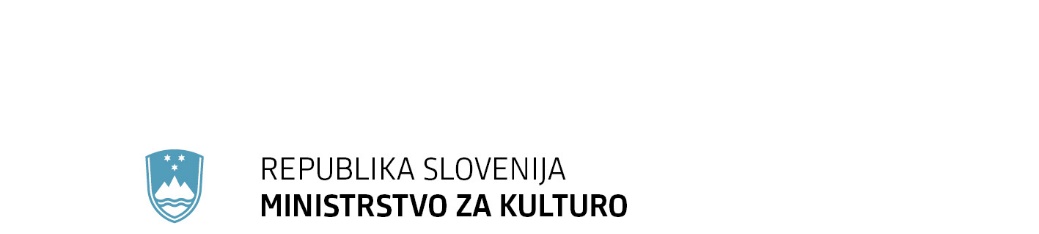 		F: 01 369 59 01 		E: gp.mk@gov.si		www.mk.gov.siInterna številka naročila: 4301-266/2021Ljubljana, september 2021RAZPISNA DOKUMENTACIJA ZA ODDAJO JAVNEGA NAROČILAPredmet naročila: 	Okoljsko manj obremenjujoča obnova in rekonstrukcija oranžerije v parku dvorca DornavaNaročnik: 	Ministrstvo za kulturo, Maistrova ulica 10, 1000 LjubljanaNaročnik izvaja naročilo v svojem imenu in za svoj račun.Vrsta postopka: 			Postopek naročila male vrednosti Objava naročila:	Portal javni naročil, spletne strani naročnika Naročnik vabi vse zainteresirane gospodarske subjekte, da skladno z veljavnimi predpisi in to razpisno dokumentacijo predložijo svojo ponudbo za predmetno javno naročilo.KAZALONAVODILA PONUDNIKOM	31.	PRAVNA PODLAGA	32.	VSEBINA RAZPISNE DOKUMENTACIJE	33.	PREDMET JAVNEGA NAROČILA	34.	POSTOPEK ODDAJE JAVNEGA NAROČILA	45.	ROK IN NAČIN PREDLOŽITVE PONUDBE	56.	ODPIRANJE PONUDB	57.	DOSTOPNOST, POJASNILA IN SPREMEMBE RAZPISNE DOKUMENTACIJE	58.	UGOTAVLJANJE SPOSOBNOSTI	68.1.	Subjekti, za katere se ugotavlja sposobnost	68.2.	Razlogi za izključitev	78.3.	Pogoji za priznanje sposobnosti	108.3.1.	Osnovna in finančna sposobnost	108.3.2.	Tehnična in strokovna sposobnost	109.	POJASNJEVANJE, DOPOLNJEVANJE IN SPREMINJANJE PONUDB	1210.	FINANČNA ZAVAROVANJA	1210.1.	Zavarovanje za dobro izvedbo pogodbenih obveznosti	1210.2.	Zavarovanje za odpravo napak v garancijskem roku	1311.	MERILO	1412.	PONUDBENA DOKUMENTACIJA	1412.1.	Navodilo za izpolnitev obrazcev	1412.2.	Ponudba – ponudbeni predračun	1612.3.	Skupna ponudba	1712.4.	Ponudba s podizvajalci	1713.	ZAUPNOST	1814.	ODSTOP OD ODDAJE JAVNEGA NAROČILA	1915.	POGODBA	1916.	PROTIKORUPCIJSKO DOLOČILO	2017.	POUK O PRAVNEM VARSTVU	20PONUDBA – PONUDBENI PREDRAČUN	22SEZNAM REFERENČNIH DEL	23REFERENČNO POTRDILO ZA GOSPODARSKI SUBJEKT	26REFERENČNO POTRDILO ZA FIZIČNO OSEBO	27REFERENČNO POTRDILO ZAVODA ZA VARSTVO KULTURNE DEDIŠČINE SLOVENIJE	28PODIZVAJALCI	29IZJAVA PODIZVAJALCA O NEPOSREDNIH PLAČILIH	30FINANČNO ZAVAROVANJE ZA DOBRO IZVEDBO POGODBENIH OBVEZNOSTI	31FINANČNO ZAVAROVANJE ZA ODPRAVO NAPAK V GARANCIJSKEM ROKU	33IZJAVA O UDELEŽBI V LASTNIŠTVU PONUDNIKA IN O POVEZANIH DRUŽBAH	35IZJAVA O ODSOTNOSTI OSEBNIH POVEZAV	36POGODBA O OBNOVI IN REKONSTRUKCIJI ORANŽERIJE V PARKU DVORCA DORNAVA	37NAVODILA PONUDNIKOMPRAVNA PODLAGAPostopek oddaje javnega naročila se izvaja na podlagi Zakona o javnem naročanju (Uradni list RS, št. 91/2015, 14/2018; v nadaljevanju tudi: ZJN-3) in podzakonskih aktov, ki urejajo javno naročanje, v skladu z veljavno zakonodajo, ki ureja področje javnih financ, področje predmeta javnega naročila ter drugimi veljavnimi predpisi.VSEBINA RAZPISNE DOKUMENTACIJENaročnik je za oddajo predmetnega javnega naročila pripravil razpisno dokumentacijo, ki jo sestavljajo sledeči dokumenti:Navodila ponudnikomObrazec »Ponudba – ponudbeni predračun«Obrazec »ESPD«Obrazec »Seznam referenčnih del«Obrazec »Referenčno potrdilo za gospodarski subjekt«Obrazec »Referenčno potrdilo za fizično osebo«Obrazec »Referenčno potrdilo Zavoda za varstvo kulturne dediščine Slovenije«Obrazec »Podizvajalci«Obrazec »Izjava podizvajalca o neposrednih plačilih«Obrazec »Finančno zavarovanje za dobro izvedbo pogodbenih obveznosti«Obrazec »Finančno zavarovanje za odpravo napak v garancijskem roku«Obrazec »Izjava o udeležbi v lastništvu ponudnika in o povezanih družbah«Obrazec »Izjava o odsotnosti osebnih povezav«Osnutek PogodbePopis delProjektna dokumentacija PZIGospodarski subjekti naj razpisno dokumentacijo skrbno preučijo in kakršne koli morebitne nejasnosti ali nestrinjanja z njo naročniku sporočijo preko Portala javnih naročil, do poteka roka za postavljanje vprašanj. V nasprotnem primeru se šteje, da je razpisna dokumentacija jasna in da se gospodarski subjekt z njo strinja.PREDMET JAVNEGA NAROČILAPredmet javnega naročila je okoljsko manj obremenjujoča obnova in rekonstrukcija oranžerije v parku dvorca Dornava. Gre za obnovo oranžerije - stavbe za prezimovanje agrumov v parku dvorca Dornava, parcelna št. *6/1, stavba 304 in 75/8, stavba 302, vse k. o. Dornava.Podrobnejša specifikacija predmeta naročila je razvidna iz obrazca Ponudba – ponudbeni predračun, Popisa del, osnutka Pogodbe ter drugih relevantnih delov razpisne dokumentacije. Ponudnik mora ponuditi predmet javnega naročila v celoti. Naročnik bo izbral ekonomsko najugodnejšo ponudbo za celotno javno naročilo. Ne glede na to, da mora ponudnik ponuditi predmet naročila v celoti, si naročnik pridržuje pravico, da glede na dejanske potrebe tudi po oddaji naročila zmanjša obseg predmeta naročila.Naročnik ima za javno naročilo zagotovljena sredstva, kar je opredeljeno v proračunu RS. Ponudbe, ki bodo presegale višino zagotovljenih sredstev, bo naročnik zavrnil kot nedopustne.Ocenjena vrednost predmeta javnega naročila znaša 592.024,28 EUR brez DDV.POSTOPEK ODDAJE JAVNEGA NAROČILAZa oddajo javnega naročila se izvede postopek naročila male vrednosti (47. člen ZJN-3).Ogled objekta, na katerem se bodo izvajala dela, je za ponudnike priporočljiv (vendar ne obvezen). Ponudnik mora interes udeležbo na ogledu predhodno najaviti do vključno 30.9.2021 in uskladiti termin ogleda z naročnikom, preko elektronskega naslova: alenka.kusevic@gov.si. Ponudnik, ki se ogleda ne udeleži, se kasneje ne more sklicevati na nepoznavanje okoliščin, ki bi mu lahko bile znane, če bi se ogleda udeležil.Predmetni postopek javnega naročanja vključuje pogajanja. O pogajanjih bo ponudnik obveščen preko informacijskega sistema e-JN s povabilom k pogajanjem. Če se ponudnik ne bo odzval na naročnikovo povabilo k pogajanjem in ne bo predložil nove oziroma končne ponudbe, bo naročnik v postopku pogajanj kot končno ponudbo upošteval ponudnikovo zadnjo predloženo ponudbo. Naročnik bo s povabilom k predložitvi nove ponudbe pozval ponudnika, katerega ponudba izpolnjuje pogoje za sodelovanje in zanj ne obstajajo razlogi za izključitev, njegova ponudba ustreza potrebam in zahtevam naročnika, določenim v razpisni dokumentaciji ter je prispela pravočasno in pri njem ni dokazano nedovoljeno dogovarjanje ali korupcija. Izveden bo 1 krog pogajanj. Naročnik se bo pogajal o ponudbeni ceni. Pogajanja se izvedejo tako, da ponudnik preko sistema e-JN do roka, ki ga določi naročnik, ponovno odda obrazca Ponudba – ponudbeni predračun in Popis del s cenami, ki ne smejo biti višje, kot so bile cene v prvotno oddani ponudbi. Ponudbene cene, predložene v pogajanjih, so relevantne za sklenitev pogodbe in nadomestijo predhodno podane ponudbene cene v osnovni ponudbi. V okviru pogajanj lahko naročnik pred pozivom k podaji končnih ponudbenih cen s posameznimi ponudniki opravi usklajevalne sestanke, videokonference, telefonske konference oziroma izvede z njimi usklajevanja na drug ustrezen način, na primer preko elektronske pošte.Naročnik bo, na podlagi pogojev in meril, določenih v tej razpisni dokumentaciji, izbral ponudnika, s katerim bo sklenil pogodbo za predmet javnega naročila v celoti. Naročnik bo sklenil pogodbo s ponudnikom, ki bo oddal ekonomsko najugodnejšo dopustno ponudbo, razen v primerih, opredeljenih v točki 14 te razpisne dokumentacije (»Odstop od oddaje javnega naročila«).ROK IN NAČIN PREDLOŽITVE PONUDBEPonudniki morajo ponudbe predložiti v informacijski sistem e-JN na spletnem naslovu https://ejn.gov.si/.Ponudnik se mora pred oddajo ponudbe registrirati na spletnem naslovu https://ejn.gov.si/, v skladu z Navodili za uporabo informacijskega sistema za uporabo funkcionalnosti elektronske oddaje ponudb e-JN: PONUDNIKI, dostopnimi na portalu e-JN. Če je ponudnik že registriran v informacijski sistem e-JN, se v aplikacijo prijavi na istem naslovu.Uporabnik ponudnika, ki je v informacijskem sistemu e-JN pooblaščen za oddajanje ponudb, ponudbo odda s klikom na gumb »Oddaj«. Informacijski sistem e-JN ob oddaji ponudbe zabeleži identiteto uporabnika in čas oddaje ponudbe. Uporabnik z oddajo ponudbe izkaže in izjavi voljo oddati zavezujočo ponudbo v imenu ponudnika.Ponudba se šteje za pravočasno, če jo naročnik prejme preko sistema e-JN https://ejn.gov.si/ najkasneje do 14.10.2021 do 10:00 ure. Za oddano ponudbo se šteje ponudba, ki je v informacijskem sistemu e-JN označena s statusom »ODDANO«.Ponudnik lahko do roka za oddajo ponudb svojo ponudbo kadarkoli umakne ali spremeni. Če ponudnik v informacijskem sistemu e-JN svojo ponudbo umakne, se šteje, da ponudba ni bila oddana in je naročnik v sistemu e-JN tudi ne bo videl. Če ponudnik svojo ponudbo v informacijskem sistemu e-JN spremeni, je naročniku v tem sistemu odprta zadnja oddana ponudba. Po preteku roka za oddajo ponudb ponudbe ne bo več mogoče oddati.ODPIRANJE PONUDBOdpiranje ponudb bo potekalo avtomatično v informacijskem sistemu e-JN na dan poteka roka za oddajo ponudb ob 10:01 uri, na spletnem naslovu https://ejn.gov.si/.Odpiranje ponudb poteka tako, da informacijski sistem e-JN samodejno ob uri, ki je določena za javno odpiranje ponudb, prikaže podatke o ponudniku ter omogoči dostop do .pdf dokumenta, ki ga ponudnik naloži v sistem e-JN pod razdelek »Predračun«. Ponudniki, ki so oddali ponudbe, imajo te podatke v informacijskem sistemu e-JN na razpolago v razdelku »Zapisnik o odpiranju ponudb«.DOSTOPNOST, POJASNILA IN SPREMEMBE RAZPISNE DOKUMENTACIJERazpisna dokumentacija je ponudnikom dostopna na spletnih straneh naročnika (https://www.gov.si/drzavni-organi/ministrstva/ministrstvo-za-kulturo/javne-objave/). Komunikacija s ponudniki o vprašanjih oziroma pobudah v zvezi z vsebino naročila in v zvezi s pripravo ponudbe poteka izključno preko Portala javnih naročil.Naročnik bo zahtevo za pojasnilo razpisne dokumentacije oziroma kakršnokoli drugo vprašanje v zvezi z naročilom štel kot pravočasno, v kolikor bo na Portalu javnih naročil zastavljeno najkasneje do 6.10.2021 do 10:00 ure.Na zahteve za pojasnila oziroma druga vprašanja ali pobude v zvezi z naročilom, zastavljena po tem roku, naročnik ne bo odgovarjal.Naročnik si pridržuje pravico, da razpisno dokumentacijo spremeni ali dopolni, pri čemer bo, v kolikor bo to potrebno v luči načela sorazmernosti, podaljšal rok za oddajo ponudb. Ponudniki morajo spremljati morebitna pojasnila, spremembe oziroma dopolnitve razpisne dokumentacije, saj pojasnila, spremembe in dopolnitve predstavljajo sestavni del razpisne dokumentacije. Kot del razpisne dokumentacije štejejo tudi vprašanja in odgovori, objavljeni na Portalu javnih naročil.UGOTAVLJANJE SPOSOBNOSTISubjekti, za katere se ugotavlja sposobnostGospodarski subjekti, ki nastopajo v ponudbi, morajo izpolnjevati pogoje za priznanje sposobnosti in pri njih ne smejo obstajati razlogi za izključitev. Izpolnjevanje pogojev za priznanje sposobnosti in neobstoj razlogov za izključitev morajo, v kolikor ni pri posamezni točki navedeno drugače, izkazati vsi gospodarski subjekti v ponudbi, in sicer:- ponudnik;- vsi partnerji v skupni ponudbi;- vsi podizvajalci, ne glede na fazo izvedbe javnega naročila, v kateri jih ponudnik vključi v izvedbo javnega naročila;- vsi subjekti, katerih zmogljivosti uporablja ponudnik v skladu z 81. členom ZJN-3 (vključno s fizičnimi osebami, s katerimi sodeluje ponudnik in te pri njem niso zaposlene).Ob predložitvi ponudbe bo naročnik namesto potrdil, ki jih izdajajo javni organi ali tretje osebe, v skladu z 79. členom ZJN-3 sprejel »Enotni evropski dokument v zvezi z oddajo javnega naročila – ESPD«, ki predstavlja posodobljeno uradno lastno izjavo gospodarskega subjekta, kot predhodni dokaz v zvezi z razlogi za izključitev in pogoji za priznanje sposobnosti. Obrazec ESPD vključuje tudi uradno izjavo o tem, da bo gospodarski subjekt na zahtevo in brez odlašanja sposoben predložiti dokazila, ki dokazujejo neobstoj razlogov za izključitev in izpolnjevanje pogojev za priznanje sposobnosti. Obrazec ESPD je treba v ponudbi predložiti za vse gospodarske subjekte, navedene v prvem odstavku te točke. Gospodarski subjekt mora v obrazcu ESPD navesti vse informacije, na podlagi katerih bo naročnik potrdila ali druge informacije pridobil v nacionalni bazi podatkov, ter na predmetnem obrazcu podati soglasje, da naročnik pridobi ta dokazila in informacije.V kolikor posameznem gospodarskem subjektu skladno z določili te razpisne dokumentacije ni treba izkazati izpolnjevanja določenega pogoja, gospodarski subjekt pusti neizpolnjen del obrazca ESPD, ki se nanaša na tak pogoj.Gospodarski subjekt naročnikov obrazec ESPD (datoteka XML) uvozi na spletni strani Portala javnih naročil: http://www.enarocanje.si/_ESPD/ in v njega neposredno vnese zahtevane podatke. Ponudnik, ki v sistemu e-JN oddaja ponudbo, naloži svoj obrazec ESPD v razdelek »ESPD – ponudnik«, obrazce ESPD ostalih sodelujočih v ponudbi pa naloži v razdelek »ESPD – ostali sodelujoči«. Ponudnik, ki v sistemu e-JN oddaja ponudbo, naloži nepodpisan ESPD v formatu .xml in bo podpisan hkrati s podpisom ponudbe. Za ostale sodelujoče ponudnik v razdelek »ESPD – ostali sodelujoči« priloži podpisane ESPD v formatu .pdf, ali v elektronski obliki podpisan .xml.Gospodarski subjekt lahko dokazila o neobstoju razlogov za izključitev in dokazila o izpolnjevanju pogojev za priznanje sposobnosti predloži tudi sam. Naročnik si pridržuje pravico do preveritve verodostojnosti predloženih dokazil pri njihovih izdajateljih oziroma podpisnikih.Naročnik lahko ponudnika kadar koli med postopkom oddaje javnega naročila pozove k predložitvi dokazil (potrdil, izjav, overjenih zapriseženih izjav, izpisov iz evidenc oziroma registrov, pogodb, računov, specifikacij izvedenih del ipd.), ki izkazujejo neobstoj razlogov za izključitev in izpolnjevanje pogojev za priznanje sposobnosti. Ponudnik bo dolžan predložiti dokazila v sorazmernem roku, ki ga bo v pozivu določil naročnik.Razlogi za izključitevNaročnik bo iz sodelovanja v postopku javnega naročanja izključil ponudnika, če pri preverjanju v skladu s 77., 79. in 80. členom ZJN-3 ugotovi ali je drugače seznanjen, da za katerikoli gospodarski subjekt v njegovi ponudbi obstaja kateri od sledečih razlogov za izključitev:Gospodarskemu subjektu ali osebi, ki je članica upravnega, vodstvenega ali nadzornega organa tega gospodarskega subjekta ali ki ima pooblastila za njegovo zastopanje ali odločanje ali nadzor v njem, je bila izrečena pravnomočna sodba, ki ima elemente kaznivih dejanj opredeljenih v KZ-1, ki so navedena v prvem odstavku 75. člena ZJN-3, in sicer:-        terorizem (108. člen KZ-1),-        financiranje terorizma (109. člen KZ-1),-        ščuvanje in javno poveličevanje terorističnih dejanj (110. člen KZ-1),-        novačenje in usposabljanje za terorizem (111. člen KZ-1),-        spravljanje v suženjsko razmerje (112. člen KZ-1),-        trgovina z ljudmi (113. člen KZ-1),-        sprejemanje podkupnine pri volitvah (157. člen KZ-1),-        kršitev temeljnih pravic delavcev (196. člen KZ-1),-        goljufija (211. člen KZ-1),-        protipravno omejevanje konkurence (225. člen KZ-1),-        povzročitev stečaja z goljufijo ali nevestnim poslovanjem (226. člen KZ-1),-        oškodovanje upnikov (227. člen KZ-1),-        poslovna goljufija (228. člen KZ-1),-        goljufija na škodo Evropske unije (229. člen KZ-1),-        preslepitev pri pridobitvi in uporabi posojila ali ugodnosti (230. člen KZ-1),-        preslepitev pri poslovanju z vrednostnimi papirji (231. člen KZ-1),-        preslepitev kupcev (232. člen KZ-1),-        neupravičena uporaba tuje oznake ali modela (233. člen KZ-1),-        neupravičena uporaba tujega izuma ali topografije (234. člen KZ-1),-        ponareditev ali uničenje poslovnih listin (235. člen KZ-1),-        izdaja in neupravičena pridobitev poslovne skrivnosti (236. člen KZ-1),-        zloraba informacijskega sistema (237. člen KZ-1),-        zloraba notranje informacije (238. člen KZ-1),-        zloraba trga finančnih instrumentov (239. člen KZ-1),-        zloraba položaja ali zaupanja pri gospodarski dejavnosti (240. člen KZ-1),-        nedovoljeno sprejemanje daril (241. člen KZ-1),-        nedovoljeno dajanje daril (242. člen KZ-1),-        ponarejanje denarja (243. člen KZ-1),-        ponarejanje in uporaba ponarejenih vrednotnic ali vrednostnih papirjev (244. člen KZ-1),-        pranje denarja (245. člen KZ-1),-        zloraba negotovinskega plačilnega sredstva (246. člen KZ-1),-        uporaba ponarejenega negotovinskega plačilnega sredstva (247. člen KZ-1),-        izdelava, pridobitev in odtujitev pripomočkov za ponarejanje (248. člen KZ-1),-        davčna zatajitev (249. člen KZ-1),-        tihotapstvo (250. člen KZ-1),-        zloraba uradnega položaja ali uradnih pravic (257. člen KZ-1),-        oškodovanje javnih sredstev (257.a člen KZ-1),-        izdaja tajnih podatkov (260. člen KZ-1),-        jemanje podkupnine (261. člen KZ-1),-        dajanje podkupnine (262. člen KZ-1),-        sprejemanje koristi za nezakonito posredovanje (263. člen KZ-1),-        dajanje daril za nezakonito posredovanje (264. člen KZ-1),-        hudodelsko združevanje (294. člen KZ-1).Dokazilo (o neobstoju razloga za izključitev):Izpolnjen obrazec ESPD (za vse gospodarske subjekte v ponudbi).Gospodarski subjekt ne izpolnjuje obveznih dajatev in drugih denarnih nedavčnih obveznosti v skladu z zakonom, ki ureja finančno upravo, ki jih pobira davčni organ v skladu s predpisi države, v kateri ima sedež, ali predpisi države naročnika, pri čemer vrednost teh neplačanih zapadlih obveznosti na dan oddaje ponudbe znaša 50 EUR ali več. Šteje se, da gospodarski subjekt ne izpolnjuje obveznosti iz prejšnjega stavka tudi, če na dan oddaje ponudbe ali prijave ni imel predloženih vseh obračunov davčnih odtegljajev za dohodke iz delovnega razmerja za obdobje zadnjih petih let do dne oddaje ponudbe ali prijave (drugi odstavek 75. člena ZJN-3).Dokazilo (o neobstoju razloga za izključitev):Izpolnjen obrazec ESPD (za vse gospodarske subjekte v ponudbi).Gospodarski subjekt je na dan, ko poteče rok za oddajo ponudb, izločen iz postopkov oddaje javnih naročil zaradi uvrstitve v evidenco gospodarskih subjektov z negativnimi referencami (točka a četrtega odstavka 75. člena ZJN-3).Dokazilo (o neobstoju razloga za izključitev):Izpolnjen obrazec ESPD (za vse gospodarske subjekte v ponudbi).Gospodarskemu subjektu je bila v zadnjih treh letih pred potekom roka za oddajo ponudb s pravnomočno odločbo pristojnega organa Republike Slovenije ali druge države članice ali tretje države, več, kot enkrat izrečena globa zaradi prekrška v zvezi s plačilom za delo, delovnim časom, počitki, opravljanjem dela na podlagi pogodb civilnega prava kljub obstoju elementov delovnega razmerja ali v zvezi z zaposlovanjem na črno, za kateri mu je bila s pravnomočno odločitvijo ali več pravnomočnimi odločitvami izrečena globa za prekršek (točka b četrtega odstavka 75. člena ZJN-3).Dokazilo (o neobstoju razloga za izključitev):Izpolnjen obrazec ESPD (za vse gospodarske subjekte v ponudbi).Naročnik lahko na kakršen koli način izkaže kršitev obveznosti na področju okoljskega, socialnega ali delovnega prava, ki so določene v pravu Evropske unije, predpisih, ki veljajo v Republiki Sloveniji, kolektivnih pogodbah ali predpisih mednarodnega okoljskega, socialnega in delovnega prava. Seznam mednarodnih socialnih in okoljskih konvencij določa Priloga X Direktive 2014/24/EU oziroma Priloga XIV Direktive 2014/25/EU (točka a šestega odstavka 75. člena ZJN-3).Dokazilo (o neobstoju razloga za izključitev):Izpolnjen obrazec ESPD (za vse gospodarske subjekte v ponudbi).Nad gospodarskim subjektom se je začel postopek zaradi insolventnosti ali prisilnega prenehanja ali postopek likvidacije, ali njegova sredstva ali poslovanje upravlja upravitelj ali sodišče, ali so njegove poslovne dejavnosti začasno ustavljene, ali se je v skladu s predpisi druge države nad njim začel postopek ali pa je nastal položaj z enakimi pravnimi posledicami  (točka b šestega odstavka 75. člena ZJN-3).Dokazilo (o neobstoju razloga za izključitev):Izpolnjen obrazec ESPD (za vse gospodarske subjekte v ponudbi).Naročnik lahko z ustreznimi sredstvi izkaže, da je gospodarski subjekt zagrešil hujšo kršitev poklicnih pravil, zaradi česar je omajana njegova integriteta (točka c šestega odstavka 75. člena ZJN-3).Dokazilo (o neobstoju razloga za izključitev):Izpolnjen obrazec ESPD (za vse gospodarske subjekte v ponudbi).Pri gospodarskem subjektu so se pri prejšnji pogodbi o izvedbi javnega naročila ali prejšnji koncesijski pogodbi pokazale precejšnje ali stalne pomanjkljivosti pri izpolnjevanju ključne obveznosti, zaradi česar je naročnik predčasno odstopil od prejšnjega naročila oziroma pogodbe ali uveljavljal odškodnino ali so bile izvedene druge primerljive sankcije (točka f šestega odstavka 75. člena ZJN-3).Dokazilo (o neobstoju razloga za izključitev):Izpolnjen obrazec ESPD (za vse gospodarske subjekte v ponudbi).V kolikor gospodarski subjekt v zvezi z izkazovanjem neobstoja razlogov za izključitev v zgornjih točkah 1, 2, 4 ali 6 ne more pridobiti in predložiti zahtevnih dokumentov, ker država v kateri ima gospodarski subjekt svoj sedež, ne izdaja takšnih dokumentov, jih je mogoče nadomestiti z zapriseženo izjavo, če pa ta v državi v kateri ima ponudnik svoj sedež ni predvidena, pa z izjavo določene osebe, dano pred pristojnim sodnim ali upravnim organom, notarjem ali pred pristojno poklicno ali trgovinsko organizacijo v matični državi te osebe ali v državi, v kateri ima gospodarski subjekt sedež.Pogoji za priznanje sposobnostiNaročnik od ponudnikov zahteva izpolnjevanje sledečih pogojev za priznanje sposobnosti:Osnovna in finančna sposobnostGospodarski subjekt mora biti registriran za opravljanje dejavnosti, ki je predmet tega javnega naročila (prvi odstavek 76. člena ZJN-3).Pogoj mora izpolnjevati vsak gospodarski subjekt v ponudbi (razen fizičnih oseb, ki po praksi Državne revizijske komisije štejejo za podizvajalce, vendar niso kot samostojni podjetniki registrirani za opravljanje dejavnosti).Dokazilo:Izpolnjen obrazec ESPD (v delu IV α, v razdelku »Skupna navedba za vse pogoje za sodelovanje«, za vse gospodarske subjekte v ponudbi).Gospodarski subjekt v zadnjih šestih (6) mesecih pred oddajo ponudbe ni imel blokiranega nobenega transakcijskega računa.Dokazilo:Izpolnjen obrazec ESPD (v delu IV α, v razdelku »Skupna navedba za vse pogoje za sodelovanje«, za vse gospodarske subjekte v ponudbi).Tehnična in strokovna sposobnostPonudnik je v zadnjih petih letih, šteto od dneva objave obvestila o tem naročilu na Portalu javnih naročil, uspešno (to je časovno, količinsko in kakovostno v skladu z naročilom oziroma pogodbo ter veljavnimi predpisi) izvedel gradnjo ali prenovo vsaj enega objekta v vrednosti GOI del najmanj 500.000,00 EUR brez DDV.Ponudnik je v zadnjih desetih letih, šteto od dneva objave obvestila o tem naročilu na Portalu javnih naročil, uspešno (to je časovno, količinsko in kakovostno v skladu z naročilom oziroma pogodbo ter veljavnimi predpisi) izvedel obnovo vsaj enega objekta, ki je skladno z veljavnimi predpisi opredeljen kot kulturni spomenik ali kulturna dediščina, v vrednosti GOI del najmanj 150.000,00 EUR brez DDV.Pogoja mora izpolnjevati ponudnik. Skupina ponudnikov lahko pogoja izpolni skupaj. Ponudnik (oziroma skupina ponudnikov) lahko pogoja izpolni tudi s podizvajalci. V vsakem primeru mora subjekt, na katerega se nanaša referenca (tj. imetnik reference), prevzeti in izvesti tisti del predmetnega javnega naročila, ki je istovrsten vsebini reference. V kolikor en referenčni projekt izpolnjuje oba referenčna pogoja, lahko ponudnik s tako referenco izpolni oba pogoja.Naročnik si pridržuje pravico, da izpolnjevanje referenčnih pogojev v fazi pregleda in ocenjevanja ponudb preveri pri referenčnih naročnikih oziroma pri drugih subjektih, ki razpolagajo z informacijami glede vsebine in uspešnosti izvedbe referenčnega posla.Dokazilo:Izpolnjen obrazec ESPD (v delu IV α, v razdelku »Skupna navedba za vse pogoje za sodelovanje«, za vse gospodarske subjekte v ponudbi) inIzpolnjen obrazec »Seznam referenčnih del« inIzpolnjen in s strani referenčnega naročnika potrjen obrazec »Referenčno potrdilo za gospodarski subjekt« (za vse gospodarske subjekte v ponudbi, za katere ponudnik uveljavlja reference).Ponudnik mora imeti zagotovljeno osebo, ki jo bo ob sklenitvi pogodbe z naročnikom nominiral za vodjo gradnje. Navedena oseba mora biti zaposlena pri gospodarskem subjektu, ki nastopa v ponudbi; mora izpolnjevati zakonske pogoje za opravljanje funkcije vodje del ter mora izkazovati izkušnje (reference), da je v zadnjih petih letih, šteto od dneva objave obvestila o tem naročilu na Portalu javnih naročil, kot vodja gradnje (po Gradbenem zakonu) ali kot odgovorni vodja del (po Zakonu o graditvi objektov) uspešno vsaj enkrat vodil gradnjo ali prenovo vsaj enega objekta v vrednosti GOI del najmanj 500.000,00 EUR brez DDV in da je v zadnjih desetih letih, šteto od dneva objave obvestila o tem naročilu na Portalu javnih naročil, kot vodja gradnje (po Gradbenem zakonu) ali kot odgovorni vodja del (po Zakonu o graditvi objektov) uspešno vsaj enkrat vodil obnovo objekta, ki je skladno z veljavnimi predpisi opredeljen kot kulturni spomenik ali kulturna dediščina, v vrednosti GOI del najmanj 100.000,00 EUR brez DDV.Ponudnik mora imeti zagotovljeno osebo, ki jo bo ob sklenitvi pogodbe z naročnikom nominiral za vodjo konservatorsko-restavratorskih del. Navedena oseba mora imeti opravljen izpit s področja konservatorstva – restavratorstva pri Ministrstvu za kulturo, oziroma mora izpolnjevati pogoje za opravljanje enakovredne funkcije v državi, katere državljan je, ter mora izkazovati izkušnje (referenco), da je v zadnjih petih letih, šteto od dneva objave obvestila o tem naročilu na Portalu javnih naročil, kot vodja konservatorsko-restavratorskih del uspešno vsaj enkrat vodil konservatorsko-restavratorska dela na objektu, ki je skladno z veljavnimi predpisi opredeljen kot kulturni spomenik ali kulturna dediščina, v vrednosti konservatorsko-restavratorskih del najmanj 100.000,00 EUR brez DDV.Pogoja mora izpolnjevati ponudnik. Skupina ponudnikov lahko pogoja izpolni skupaj. Ponudnik (oziroma skupina ponudnikov) lahko pogoja izpolni tudi s podizvajalci.Naročnik si pridržuje pravico, da izpolnjevanje referenčnih pogojev v fazi pregleda in ocenjevanja ponudb preveri pri referenčnih naročnikih oziroma pri drugih subjektih, ki razpolagajo z informacijami glede vsebine in uspešnosti izvedbe referenčnega posla.Dokazilo:Izpolnjen obrazec ESPD (v delu IV α, v razdelku »Skupna navedba za vse pogoje za sodelovanje«, za vse gospodarske subjekte v ponudbi) inIzpolnjen obrazec »Seznam referenčnih del« inIzpolnjen in s strani referenčnega naročnika potrjen obrazec »Referenčno potrdilo za fizično osebo« (za vsako nominirano fizično osebo) inIzpolnjen in s strani ZVKDS potrjen obrazec »Referenčno potrdilo Zavoda za varstvo kulturne dediščine Slovenije« (samo za vodjo konservatorsko-restavratorskih del).POJASNJEVANJE, DOPOLNJEVANJE IN SPREMINJANJE PONUDBČe so ali se zdijo informacije ali dokumentacija, ki jih morajo predložiti gospodarski subjekti, nepopolne ali napačne oziroma če posamezni dokumenti manjkajo, lahko (ni pa nujno) naročnik zahteva, da ponudnik v ustreznem roku predloži manjkajoče dokumente ali dopolni, popravi ali pojasni ustrezne informacije ali dokumentacijo, pod pogojem, da je takšna zahteva skladna z načeloma enake obravnave in transparentnosti. Naročnik lahko od ponudnika zahteva dopolnitev, popravek, spremembo ali pojasnilo ponudbe v okviru omejitev iz petega, šestega in sedmega odstavka 89. člena ZJN-3.FINANČNA ZAVAROVANJANa podlagi drugega odstavka 93. člena ZJN-3 in f) točke 6. odstavka 62. člena ZJN-3 ter v skladu z Uredbo o finančnih zavarovanjih pri javnem naročanju (Uradni list RS, št. 27/2016) naročnik v postopku javnega naročanja določa naslednja obvezna finančna zavarovanja, ki jih mora predložiti ponudnik.Za instrument finančnega zavarovanja veljajo Enotna pravila za garancije na poziv (EPGP), revizija iz leta 2010, izdana pri Mednarodni trgovinski zbornici (MTZ) pod št. 758. Kolikor so v tej razpisni dokumentaciji navedena drugačna ali podrobnejša določila za instrument finančnega zavarovanja, veljajo ta določila poleg določil Enotnih pravil za garancije na poziv.Zavarovanje za dobro izvedbo pogodbenih obveznostiPogodba bo postala veljavna pod pogojem, da izbrani ponudnik predloži finančno zavarovanje za dobro izvedbo pogodbenih obveznosti, skladno s to točko razpisne dokumentacije. Izbrani ponudnik bo moral v osmih (8) dneh od sklenitve pogodbe naročniku predložiti originalno, brezpogojno, nepreklicno bančno garancijo ali kavcijsko zavarovanje finančne inštitucije (banke ali zavarovalnice) s sedežem v EU, plačljivo na prvi poziv, za dobro izvedbo pogodbenih obveznosti, z veljavnostjo še najmanj 30 dni od trajanja veljavnosti pogodbe, v višini 10% od skupne pogodbene vrednosti z DDV. Finančno zavarovanje za dobro izvedbo pogodbenih obveznosti ne sme bistveno odstopati od vzorca tega finančnega zavarovanja, ki je sestavni del razpisne dokumentacije. Ponudnik mora v ponudbeni dokumentaciji predložiti vzorec finančnega zavarovanja za dobro izvedbo pogodbenih obveznosti (Obrazec »Finančno zavarovanje za dobro izvedbo pogodbenih obveznosti«), s čimer potrdi, da se strinja z njegovo vsebino in razlogi za unovčitev ter da bo v zgoraj zapisanem roku od sklenitve pogodbe (ali skupaj s sklenitvijo pogodbe) naročniku predložil ustrezno finančno zavarovanje garanta z vsebino, kot je podana na obrazcu.Če se bo skladno s 95. členom ZJN-3 spremenil rok veljavnosti pogodbe ali vrednost predmeta naročila, bo moral izvajalec temu ustrezno spremeniti, podaljšati oziroma nadomestiti tudi zavarovanje za dobro izvedbo pogodbenih obveznosti.Finančno zavarovanje lahko naročnik unovči, če:izvajalec ne prične izpolnjevati svojih pogodbenih obveznosti v roku in v skladu z določili pogodbe,izvajalec preneha izpolnjevati svoje pogodbene obveznosti v skladu z določili pogodbe,izvajalec svojih obveznosti ne izpolni skladno s pogodbo, v dogovorjeni kakovosti, obsegu ali rokih (tj. razlog neizpolnitve, nepravočasne izpolnitve ali nepravilne izpolnitve),naročnik med izvajanjem del ugotovi, da dela dejansko izvaja subjekt, ki ni izvajalec, priglašeni podizvajalec ali partner v skupnem nastopu,izvajalec odstopi od pogodbe brez utemeljenega razloga, ki bi izviral iz sfere naročnika,naročnik odstopi od pogodbe iz utemeljenega razloga, ki izvira iz sfere izvajalca,izvajalec naročniku povzroči škodo, ki je ne povrne v roku 8 dni po pozivu naročnika,izvajalec naročniku poda zavajajoče ali lažne izjave, podatke oziroma dokumente,izvajalec v roku, ki ga določi naročnik, ne odpravi morebitnih pomanjkljivosti ali napak na izvedenem predmetu naročila,izvajalec v predvidenem roku naročniku ne predloži ustreznega finančnega zavarovanja za odpravo napak v garancijskem roku,izvajalec naročniku skladno z njegovim pozivom ne izroči novega, podaljšanega oziroma spremenjenega finančnega zavarovanja, ki bi bilo potrebno zaradi spremembe trajanja veljavnosti pogodbe ali vrednosti predmeta naročila.Zavarovanje za odpravo napak v garancijskem rokuIzbrani ponudnik bo moral najkasneje ob primopredaji naročniku predložiti originalno, brezpogojno, nepreklicno bančno garancijo ali kavcijsko zavarovanje finančne inštitucije (banke ali zavarovalnice) s sedežem v EU, plačljivo na prvi poziv, za odpravo napak v garancijskem roku, v višini 5% od realizirane vrednosti pogodbe z DDV, z veljavnostjo do poteka najdaljšega garancijskega roka po pogodbi, sicer se bo štelo, da javno naročilo ni uspešno izvedeno. Izbrani ponudnik lahko namesto enega instrumenta finančnega zavarovanja zaporedno predloži dva instrumenta s krajšima rokoma veljavnosti, ki skupaj izpolnjujeta zahtevano trajanje zavarovanja, pri čemer novi instrument nadomesti prejšnjega. Finančno zavarovanje za odpravo napak v garancijskem roku ne sme bistveno odstopati od vzorca tega finančnega zavarovanja, ki je sestavni del razpisne dokumentacije.Ponudnik mora v ponudbeni dokumentaciji predložiti vzorec finančnega zavarovanja za odpravo napak v garancijskem roku (Obrazec »Finančno zavarovanje za odpravo napak v garancijskem roku«), s čimer potrdi, da se strinja z njegovo vsebino in razlogi za unovčitev ter da bo najkasneje ob primopredaji predložil ustrezno finančno zavarovanje garanta z vsebino, kot je podana na obrazcu.V kolikor se bo garancijski rok kadar koli podaljšal, bo moral izvajalec temu primerno (tj. za enak čas) podaljšati tudi rok trajanja zavarovanja za odpravo napak v garancijskem roku.Finančno zavarovanje za odpravo napak v garancijskem roku lahko naročnik unovči, če: izvajalec v garancijskem obdobju ne odpravi v celoti, ustrezno in v določenih rokih vseh notificiranih napak,izvedeni predmet naročila nima lastnosti, značilnosti, kakovosti ali certifikacij, h katerim se je zavezal ponudnik oziroma izvajalec, ali ki bi jih moral imeti skladno s svojo naravo,izvajalec naročniku skladno z njegovim pozivom ne izroči novega oziroma podaljšanega finančnega zavarovanja za odpravo napak v garancijskem roku, ki bi bilo potrebno zaradi spremembe garancijskega roka. MERILOMerilo je ekonomsko najugodnejša ponudba, določena na podlagi najnižje skupne ponudbene cene v EUR brez DDV. Naročnik bo naročilo oddal ponudniku, ki bo v dopustni ponudbi ponudil najnižjo skupno ponudbeno ceno brez DDV (razen v primerih, opisanih v točki 14 »Odstop od oddaje javnega naročila«). Ponudniki zaokrožijo ponudbeno ceno na največ dve decimalni mesti.V primeru, da bo skupna ponudbena cena brez DDV v dveh ali več ponudbah enaka, bo naročnik med njimi izbral tisto ponudbo, ki je bila na portalu e-JN oddana prej.PONUDBENA DOKUMENTACIJANavodilo za izpolnitev obrazcevPonudnik mora v ponudbi predložiti sledečo dokumentacijo:Obrazec »Ponudba – ponudbeni predračun«Obrazec »ESPD« (za vse gospodarske subjekte v ponudbi)Obrazec »Seznam referenčnih del«Obrazec »Referenčno potrdilo za gospodarski subjekt«Obrazec »Referenčno potrdilo za fizično osebo«Obrazec »Referenčno potrdilo Zavoda za varstvo kulturne dediščine Slovenije« (za vodjo konservatorsko-restavratorskih del)Obrazec »Podizvajalci« (obrazec se predloži le v primeru, da ponudnik nastopa s podizvajalci)Obrazec »Izjava podizvajalca o neposrednih plačilih« (obrazec se predloži samo za podizvajalce, ki zahtevajo neposredna plačila; v kolikor noben podizvajalec ne zahteva neposrednih plačil ali če ponudnik ne nastopa s podizvajalci, obrazca ni treba predložiti)Obrazec »Finančno zavarovanje za dobro izvedbo pogodbenih obveznosti«Obrazec »Finančno zavarovanje za odpravo napak v garancijskem roku«Obrazec »Izjava o udeležbi v lastništvu ponudnika in o povezanih družbah«Obrazec »Izjava o odsotnosti osebnih povezav«Osnutek PogodbePopis delVsi dokumenti morajo biti ustrezno izpolnjeni ter na mestih, kjer je to označeno, datirani, podpisani s strani pooblaščene osebe in, v kolikor gospodarski subjekt posluje z žigom, tudi žigosani. Izjema od navedenega velja za obrazec Finančno zavarovanje za dobro izvedbo pogodbenih obveznosti, obrazec Finančno zavarovanje za odpravo napak v garancijskem roku ter za osnutek Pogodbe, za katere ni treba, da so izpolnjeni, podpisani in žigosani, ponudnik pa se z oddajo ponudbe strinja z njihovo vsebino. Izjema velja tudi za obrazec Popis del, ki mora biti izpolnjen ter oddan v obliki datoteke programa Excel, ni pa treba, da je podpisan in žigosan. V kolikor ponudbena dokumentacija ni pripravljena skladno s tem odstavkom, lahko naročnik ponudnika pozove k dopolnitvi ponudbe, ob upoštevanju načel enakopravne obravnave in preglednosti.V kolikor to ni posebej zahtevano oziroma dopuščeno, gospodarski subjekt ne sme pripisovati, črtati ali spreminjati vsebine razpisnih obrazcev, temveč mora, v kolikor meni, da ti niso ustrezni, naročnika o tem opozoriti na portalu javnih naročil pred potekom roka za postavljanje vprašanj. Prav tako ponudnik ne sme v ponudbo vlagati dokumentov, ki so v nasprotju z določili razpisne dokumentacije.Ponudnik v ponudbi predloži dokumente, ki so navedeni v tej točki. V fazi pregleda in ocenjevanja ponudb bo moral ponudnik na poziv naročnika in v sorazmernem roku, ki ga bo določil naročnik, predložiti dodatna dokazila, kot izhaja iz točke 8 te razpisne dokumentacije in ZJN-3.Ponudnik, ki odda ponudbo, pod kazensko in materialno odgovornostjo jamči, da so vsi podatki in dokumenti, podani v ponudbeni dokumentaciji, resnični, točni in nezavajajoči, da odražajo zadnje stanje, ter da listine ustrezajo izvirnikom. V nasprotnem primeru ponudnik naročniku odgovarja za vso škodo, ki mu nastane, dajanje neresničnih izjav ter predložitev ponarejenih ali spremenjenih listin kot pravih pa se naznani pristojnemu organu. Naročnik lahko v postopku preverjanja ponudb od ponudnika kadarkoli zahteva, da mu predloži na vpogled izvirnike predloženih dokumentov.Ponudniki ne glede na izid postopka javnega naročanja prevzemajo vse stroške priprave ponudbe, vključno z morebitnimi drugimi stroški, ki jim nastanejo v postopku oziroma v zvezi s postopkom javnega naročanja. Ponudniki z oddajo ponudbe pristajajo na način izvedbe javnega naročila, kot je opredeljen v dokumentaciji v zvezi z oddajo javnega naročila, ter skladno z veljavnimi predpisi.Postopek javnega naročanja poteka v slovenskem jeziku. Vsi dokumenti, ki jih predloži ponudnik, morajo biti v slovenskem jeziku ali prevedeni v slovenski jezik s strani sodnega tolmača.Ponudba – ponudbeni predračunPonudnik vpiše v obrazec »Ponudba – ponudbeni predračun« poleg drugih podatkov skupno ponudbeno ceno v EUR brez DDV, znesek DDV in skupno ponudbeno ceno z DDV. Cene na enoto so fiksne in nespremenljive ves čas veljavnosti pogodbe.Ponujena cena mora zajemati vse popuste in stroške (stroške dela, potrošnega materiala, potrebovanih strojev in opreme, zavarovanj, pridobitve listin in dokumentacije, dobave blaga, prevozne, organizacijske, manipulativne ter vse morebitne druge stroške, ki so neposredno ali posredno povezani z izpolnitvijo javnega naročila).Predmet ponudbe mora izpolnjevati vse tehnične in druge zahteve, navedene v tej razpisni dokumentaciji. Ponudnik mora razpolagati z zadostnimi tehničnimi, kadrovskimi, finančnimi in drugimi zmogljivostmi, potrebnimi za izvedbo javnega naročila, tako da lahko predmet javnega naročila izvede v rokih, pod pogoji in na način, kot je zahtevano v dokumentaciji v zvezi z oddajo javnega naročila.Ponudba mora biti veljavna do 31.12.2021. V kolikor bo postopek oddaje javnega naročila trajal dlje, kot je predvideno, in bo treba podaljšati veljavnost ponudbe, lahko to stori ponudnik samoiniciativno ali na poziv naročnika.Variantne ponudbe niso dovoljene.Ponudnik mora v obrazcu Popis del izpolniti in ponuditi vse postavke, pri čemer morajo biti cene vpisane v EUR ter zaokrožene na največ dve decimalni mesti. V kolikor ponudnik ne vpiše posamezne cene ali uporabi znak »/« ali podobno, se šteje, da je cena za tako postavko nič (0) EUR, torej, da ponuja postavko, kjer ni vpisane cene, brezplačno oziroma, da je cena zanjo vključena v druge postavke ponudbenega predračuna.V primerih, ko je v Popisu del naveden določen standard, izdelava ali izvor ali določen postopek, značilen za proizvode ali storitve določenega gospodarskega subjekta, ali blagovne znamke, patenti, tipi ali določeno poreklo ali proizvodnja, ki dajejo prednost nekaterim podjetjem ali proizvodom ali jih izločajo, je zahtevano, kot je navedeno, ali enakovredno.Ponudnik v sistemu e-JN naloži v razdelek »Predračun« obrazec Ponudba – ponudbeni predračun v .pdf datoteki. V ta razdelek naloženi dokument bo dostopen na javnem odpiranju ponudb.Skupna ponudbaSkupina gospodarskih subjektov lahko predloži skupno ponudbo. V takem primeru je treba v obrazcih ESPD navesti vse gospodarske subjekte, ki so udeleženi v skupni ponudbi. Ponudniki, ki nastopajo v skupni ponudbi, morajo na obrazcu ESPD navesti, kakšna je njihova vloga v skupini, pri čemer mora en ponudnik izbrati vlogo vodilnega partnerja. Naročnik bo do sprejema odločitve o naročilu komuniciral z vodilnim partnerjem.V primeru skupne ponudbe pri nobenem ponudniku ne smejo obstajati razlogi za izključitev, pogoje za priznanje sposobnosti pa lahko izpolnijo ponudniki skupaj (v kolikor se pri posameznem pogoju ne zahteva, da ga izpolnijo vsi partnerji v skupni ponudbi ali vsi gospodarski subjekti v ponudbi).Vsak ponudnik v skupni ponudbi mora zase izpolniti in predložiti obrazec ESPD, obrazec Izjava o udeležbi v lastništvu ponudnika in o povezanih družbah ter obrazec Izjava o odsotnosti osebnih povezav.Obrazce Ponudba – ponudbeni predračun, Popis del, Seznam referenčnih del, Podizvajalci ter osnutek Pogodbe podpiše in žigosa vodilni partner v skupni ponudbi. Ponudniki morajo v svojem notranjem razmerju pooblastiti vodilnega partnerja za podpis oziroma predložitev vseh dokumentov, navedenih v tem odstavku. Takega pooblastila oziroma pooblastil ni treba predložiti že v ponudbeni dokumentaciji, moral pa ga/jih bo vodilni partner predložiti naknadno, v kolikor bo naročnik to zahteval.V primeru, da bo skupina ponudnikov izbrana za izvedbo predmetnega naročila, bo naročnik zahteval, da predložijo akt o skupni izvedbi naročila (na primer pogodbo o sodelovanju), v katerem bodo natančno opredeljene naloge, pravice in obveznosti posameznih ponudnikov, način poravnavanja obveznosti s strani naročnika (vsakemu ponudniku posebej ali preko vodilnega partnerja) ter morebitna pooblastila za komunikacijo z naročnikom. V vsakem primeru vsi ponudniki odgovarjajo naročniku neomejeno solidarno.Ponudba s podizvajalciPodizvajalec je gospodarski subjekt, ki je pravna ali fizična oseba in za ponudnika oziroma skupino ponudnikov dobavlja blago ali izvaja storitev oziroma gradnjo, ki je neposredno povezana s predmetom javnega naročila.V primeru, da bo ponudnik pri izvedbi naročila sodeloval s podizvajalci, mora v obrazcu ESPD navesti vse podizvajalce. Ponudnik lahko odda v podizvajanje del javnega naročila, vendar ne celotnega naročila. Ponudnik mora v ponudbi predložiti tudi izpolnjen obrazec ESPD za vsakega podizvajalca, s katerim bo sodeloval pri naročilu. Ponudniku, ki namerava naročilo izvesti s podizvajalci, v ponudbi ni treba predložiti dogovorov oziroma pogodb s podizvajalci, moral pa jih bo predložiti naknadno, v kolikor bo naročnik to zahteval. Enako velja za primer, ko ponudnik uporabi zmogljivosti drugega subjekta skladno z 81. členom ZJN-3.Pri nobenem od podizvajalcev ne smejo obstajati razlogi za izključitev. Pogoje za priznanje sposobnosti lahko ponudnik oziroma skupina ponudnikov izpolnjuje s podizvajalci (v kolikor se pri posameznem pogoju ne zahteva, da ga izpolnijo vsi partnerji v skupni ponudbi ali vsi gospodarski subjekti v ponudbi). Odsotnost obstoja razlogov za izključitev in obstoj pogojev za priznanje sposobnosti se pri podizvajalcih dokazuje, kot pri ostalih gospodarskih subjektih, skladno s točko 8 te razpisne dokumentacije (»Ugotavljanje sposobnosti«).V kolikor bodo pri posameznem podizvajalcu obstajali razlogi za izključitev oziroma ne bo izpolnjeval pogojev za sodelovanje iz te razpisne dokumentacije, bo naročnik takega podizvajalca zavrnil in zahteval njegovo zamenjavo (oziroma prevzem dela naročila zavrnjenega podizvajalca s strani ponudnika). Enako velja za druge subjekte, katerih zmogljivosti uporablja ponudnik skladno z 81. členom ZJN-3.Izbrani ponudnik v razmerju do naročnika v celoti odgovarja za izvedbo naročila, tudi če naročilo izvede s podizvajalci.Podizvajalci, ki bodo priglašeni v ponudbi, morajo ustrezno izpolniti, datirati, podpisati in žigosati svoj obrazec ESPD, ponudnik pa mora ta obrazec predložiti v svoji ponudbi za vsak gospodarski subjekt, ki namerava sodelovati pri izpolnitvi javnega naročila in ima skladno z ZJN-3 oziroma prakso Državne revizijske komisije status podizvajalca.Ponudnik (oziroma skupina ponudnikov), ki namerava oddati del javnega naročila v podizvajanje, mora v ponudbi predložiti izpolnjen, podpisan, datiran in žigosan obrazec »Podizvajalci«, v katerem mora navesti vse podizvajalce, vsak del javnega naročila, ki ga namerava oddati v podizvajanje, ter kontaktne podatke in zakonite zastopnike predlaganih podizvajalcev.Neposredna plačila podizvajalcem so po ZJN-3 v primeru, ko podizvajalec to zahteva, obvezna. V takem primeru mora ponudnik v ponudbi priložiti izpolnjen, datiran ter s strani podizvajalca podpisan in žigosan obrazec »Izjava podizvajalca o neposrednih plačilih«.ZAUPNOSTGospodarski subjekti, ki se v postopku javnega naročanja seznanijo z zaupnimi podatki oziroma poslovnimi skrivnostmi, so jih dolžni varovati v skladu s predpisi. Podatki, ki jih bo gospodarski subjekt upravičeno označil kot poslovno skrivnost, bodo uporabljeni zgolj za namene postopka javnega naročanja in ne bodo dostopni nikomur zunaj kroga oseb, ki bodo vključene v postopek oddaje javnega naročila. Ti podatki ne bodo objavljeni na odpiranju ponudb, in tudi ne v nadaljevanju postopka.Kot poslovno skrivnost lahko gospodarski subjekt označi podatke, ki niso splošno znani ali lahko dosegljivi osebam v krogih, ki se običajno ukvarjajo s to vrsto informacij, imajo tržno vrednost in so kot poslovna skrivnost opredeljeni z njegovimi internimi akti. V kolikor bo gospodarski subjekt določene podatke označil kot poslovno skrivnost, si naročnik pridržuje pravico, da ga pozove k predložitvi internega akta (sklepa, pravilnika ali podobnega) o varovanju poslovne skrivnosti, v katerem mora biti opredeljeno, katere podatke je treba varovati kot poslovno skrivnost ter iz kakšnega razloga. Naročnik bo obravnaval kot zaupne tiste podatke v ponudbeni dokumentaciji, ki bodo jasno označeni kot poslovna skrivnost. Če je zaupen samo določen podatek v dokumentu, mora biti to jasno označeno.  Pri poslovanju z javnim sektorjem so nekatere informacije javne, zato obstajajo izjeme od varovanja poslovne skrivnosti. Naročnik ne bo varoval zaupnosti podatkov, ki so javni na podlagi ZJN-3 oziroma na drugi pravni podlagi, ne glede na to, ali jih bo gospodarski subjekt označil kot poslovno skrivnost. Na podlagi drugega odstavka 35. člena ZJN-3 so javni podatki specifikacije ponujenega blaga, storitve ali gradnje in količina iz te specifikacije, cena na enoto, vrednost posamezne postavke in skupna vrednost iz ponudbe ter vsi tisti podatki, ki so vplivali na razvrstitev ponudbe v okviru drugih meril. Poslovne skrivnosti ne morejo predstavljati tudi podatki, ki so javni na podlagi drugih predpisov ali pravne prakse pristojnih organov. ODSTOP OD ODDAJE JAVNEGA NAROČILANaročnik lahko ustavi postopek oddaje javnega naročila, zavrne vse ponudbe ali odstopi od izvedbe javnega naročila.Naročnik lahko skladno s prvim odstavkom 90. člena ZJN-3 do poteka roka za oddajo ponudb kadar koli ustavi postopek oddaje javnega naročila. Naročnik lahko skladno s petim odstavkom 90. člena ZJN-3 na vseh stopnjah postopka po izteku roka za odpiranje ponudb zavrne vse ponudbe. Naročnik lahko skladno z osmim odstavkom 90. člena ZJN-3 po sprejemu odločitve o oddaji naročila do sklenitve pogodbe odstopi od izvedbe javnega naročila iz razlogov, da predmeta javnega naročila ne potrebuje več ali da zanj nima zagotovljenih sredstev ali da se pri naročniku pojavi utemeljen sum, da je bila ali bi lahko bila vsebina pogodbe posledica storjenega kaznivega dejanja ali da so nastale druge izredne okoliščine, na katere naročnik ni mogel vplivati in jih predvideti ter zaradi katerih je postala izvedba javnega naročila z izbranim ponudnikom nemogoča.Naročnik v nobenem od navedenih primerov gospodarskim subjektom ne odgovarja za stroške, ki so jih imeli v zvezi s pripravo in oddajo ponudbe ter za kakršne koli druge stroške ali škodo. Naročnik si pridržuje pravico, da poveča ali zmanjša obseg predmeta naročila oziroma ga prilagodi dejanskim potrebam. Naročnik gospodarskim subjektom ne odgovarja za stroške ali škodo, ki bi jo lahko imeli v primeru, da naročnik zmanjša predmet javnega naročila na obseg, ki je manjši od predvidenega.POGODBAOsnutek pogodbe, ki jo bo naročnik sklenil z izbranim ponudnikom, je del te razpisne dokumentacije. Zaželeno je, da ponudnik osnutek pogodbe na mestih, kjer je to predvideno, izpolni z manjkajočimi podatki. Ponudnikom v fazi priprave in oddaje ponudbe osnutka pogodbe še ni treba datirati, podpisati in žigosati.Naročnik bo pogodbo pred sklenitvijo v okviru tretjega odstavka 67. člena ZJN-3 tehnično in vsebinsko smiselno prilagodil glede na to, ali bo izbrani ponudnik predložil skupno ponudbo, prijavil sodelovanje podizvajalcev in podobno, ter jo posredoval izbranemu ponudniku v podpis v roku iz osmega odstavka 90. člena ZJN-3. Izbrani ponudnik bo moral v roku osmih (8) dni od prejema s strani naročnika podpisane pogodbe podpisati in vrniti pogodbo naročniku. Izjemoma, v primeru nastanka nepredvidljivih in neodvrnljivih objektivnih okoliščin, ki bi onemogočale podpis pogodbe v zgoraj navedenem roku, lahko naročnik pristane tudi na daljši rok za sklenitev pogodbe, ni pa k temu zavezan.Pogodba je sklenjena z dnem, ko jo podpiše zadnja izmed pogodbenih strank, veljati pa začne, ko izbrani ponudnik naročniku predloži finančno zavarovanje za dobro izvedbo pogodbenih obveznosti.PROTIKORUPCIJSKO DOLOČILOVsak neupravičen poskus gospodarskega subjekta, da vpliva na obravnavo ponudb s strani naročnika ali odločitev glede oddaje naročila, bo imel za posledico zavrnitev njegove ponudbe. V času trajanja razpisa naročnik in ponudnik ne smeta pričenjati in izvajati dejanj, ki bi v naprej določila izbor določene ponudbe.Naročnik bo zavrnil tudi ponudbo ponudnika, ki bo poskusil neupravičeno pridobiti zaupne informacije, zaradi katerih bi lahko imel neupravičeno prednost v postopku javnega naročanja, oziroma ponudnika, ki bo predložil zavajajoče informacije, ki bi lahko pomembno vplivale na odločitev o javnem naročilu.V času od izbire ponudbe do pričetka veljavnosti pogodbe (z izjemo zakonitega uveljavljanja pravnega varstva), ponudnik ne sme pričenjati dejanj, ki bi lahko povzročila, da pogodba ne bi pričela veljati ali ne bi bila izpolnjena. V primeru ustavitve postopka nobena stran ne sme pričenjati in izvajati postopkov, ki bi otežili razveljavitev ali spremembo odločitve o izbiri izvajalca ali bi vplivali na nepristranskost Državne revizijske komisije.Skladno s prvim odstavkom 35. člena Zakona o integriteti in preprečevanju korupcije (Uradni list RS, št. 69/2011; ZIntPK) naročnik ne sme naročati blaga, storitev ali gradenj od subjektov, v katerih je funkcionar, ki pri naročniku opravlja funkcijo, ali njegov družinski član:udeležen kot poslovodja, član poslovodstva ali zakoniti zastopnik alije neposredno ali preko drugih pravnih oseb v več kot pet odstotnem deležu udeležen pri ustanoviteljskih pravicah, upravljanju ali kapitalu.POUK O PRAVNEM VARSTVUZahteva za pravno varstvo v postopkih javnega naročanja se lahko vloži zoper vsako ravnanje naročnika v postopku javnega naročanja, razen če ZJN-3 ali Zakon o pravnem varstvu v postopkih javnega naročanja (Uradni list RS, št. 43/2011, 60/2011, 63/2013, 90/2014, 60/2017 in 72/2019; ZPVPJN) določa drugače.Zahtevek za revizijo, ki se nanaša na vsebino objave, povabilo k oddaji ponudbe ali razpisno dokumentacijo, se vloži v desetih delovnih dneh od dneva objave obvestila o naročilu ali prejema povabila k oddaji ponudbe. Zahtevka za revizijo ni dopustno vložiti po roku za prejem ponudb, razen če je naročnik v postopku javnega naročanja določil rok za prejem ponudb, ki je krajši od desetih delovnih dni. Kadar naročnik spremeni ali dopolni navedbe v objavi, povabilu k oddaji ponudbe ali v razpisni dokumentaciji, se lahko zahtevek za revizijo, ki se nanaša na spremenjeno, dopolnjeno ali pojasnjeno vsebino objave, povabila ali razpisne dokumentacije ali z njim neposredno povezano navedbo v prvotni objavi, povabilu k oddaji ponudbe ali razpisni dokumentaciji, vloži v desetih delovnih dneh od dneva objave obvestila o dodatnih informacijah, informacijah o nedokončanem postopku ali popravku, če se s tem obvestilom spreminjajo ali dopolnjujejo zahteve ali merila za izbiro najugodnejšega ponudnika.Vlagatelj vloži zahtevek za revizijo preko portala eRevizija (https://www.portalerevizija.si/). Vlagatelj zahtevka za revizijo, ki se nanaša na vsebino objave, povabilo k oddaji ponudbe ali razpisno dokumentacijo, mora pred vložitvijo zahtevka plačati takso v višini 2.000,00 EUR. Vlagatelj mora zahtevku za revizijo priložiti potrdilo o plačilu takse.Takso za predrevizijski in revizijski postopek mora vlagatelj plačati na transakcijski račun Ministrstva za finance, številka SI56 0110 0100 0358 802, odprt pri Banki Slovenije, Slovenska 35, 1505 Ljubljana, Slovenija, SWIFT KODA: BSLJSI2X; IBAN:SI56011001000358802 – taksa za postopek revizije javnega naročanja.Za plačilo za takse se uporabi referenca po modelu 11. Referenca je sestavljena iz treh podatkov (P1 - P2 - P3). Prvi in drugi del reference, P1 in P2, sta vedno enaka in se ločita z vezajem, pri čemer je vrednost P1: 16110, vrednost P2: 7111290. Zadnji, tretji del reference, P3, predstavlja številko objave obvestila o javnem naročilu na Portalu javnih naročil. Sestavljen je iz 8 cifer, pri čemer je prvih šest cifer namenjenih številki objave obvestila o naročilu, zadnji dve mesti pa sta namenjeni navedbi letnice iz številke objave javnega naročila.Ministrstvo za kulturodr. Vasko Simoniti, ministerPONUDBA – PONUDBENI PREDRAČUNGospodarski subjekt:V postopku oddaje javnega naročila »Okoljsko manj obremenjujoča obnova in rekonstrukcija oranžerije v parku dvorca Dornava«, naročnika Ministrstvo za kulturo, kot ponudnik oziroma vodilni partner za skupino ponudnikov podajamo sledečo ponudbo, skladno z razpisno dokumentacijo javnega naročila in veljavnimi predpisi.Skupna ponudbena cena v EUR z DDV z besedo:__________________________________________________________________________.Ponudba velja do vključno dne 31.12.2021.Z oddajo ponudbe potrjujemo, da bomo dela izvedli na način in pod pogoji, kot so navedeni v razpisni dokumentaciji, vključno z osnutkom pogodbe.Datum: _____________________                             Žig in podpis odgovorne osebe:							________________________________SEZNAM REFERENČNIH DELGospodarski subjekt: __________________________________________________________________________________________________________________________________V postopku oddaje javnega naročila »Okoljsko manj obremenjujoča obnova in rekonstrukcija oranžerije v parku dvorca Dornava«, naročnika Ministrstvo za kulturo, izjavljamo, da smo (oziroma so subjekti, ki nastopajo v naši ponudbi) v zadnjih petih letih, šteto od dneva objave obvestila o tem naročilu na Portalu javnih naročil, uspešno (to je časovno, količinsko in kakovostno v skladu z naročilom oziroma pogodbo ter veljavnimi predpisi) izvedli gradnjo ali prenovo vsaj enega objekta v vrednosti GOI del najmanj 500.000,00 EUR brez DDV, in sicer:Izjavljamo, da smo (oziroma so subjekti, ki nastopajo v naši ponudbi) v zadnjih desetih letih, šteto od dneva objave obvestila o tem naročilu na Portalu javnih naročil, uspešno (to je časovno, količinsko in kakovostno v skladu z naročilom oziroma pogodbo ter veljavnimi predpisi) izvedli obnovo vsaj enega objekta, ki je skladno z veljavnimi predpisi opredeljen kot kulturni spomenik ali kulturna dediščina, v vrednosti GOI del najmanj 150.000,00 EUR brez DDV, in sicer:Izjavljamo, da imamo zagotovljeno osebo, ki jo bomo ob sklenitvi pogodbe z naročnikom nominirali za vodjo gradnje. Navedena oseba je zaposlena pri gospodarskem subjektu, ki nastopa v ponudbi; izpolnjuje zakonske pogoje za opravljanje funkcije vodje del ter izkazuje izkušnje (reference), da je v zadnjih petih letih, šteto od dneva objave obvestila o tem naročilu na Portalu javnih naročil, kot vodja gradnje (po Gradbenem zakonu) ali kot odgovorni vodja del (po Zakonu o graditvi objektov) uspešno vsaj enkrat vodil gradnjo ali prenovo vsaj enega objekta v vrednosti GOI del najmanj 500.000,00 EUR brez DDV in da je v zadnjih desetih letih, šteto od dneva objave obvestila o tem naročilu na Portalu javnih naročil, kot vodja gradnje (po Gradbenem zakonu) ali kot odgovorni vodja del (po Zakonu o graditvi objektov) uspešno vsaj enkrat vodila obnovo objekta, ki je skladno z veljavnimi predpisi opredeljen kot kulturni spomenik ali kulturna dediščina, v vrednosti GOI del najmanj 100.000,00 EUR brez DDV, in sicer:Izjavljamo, da imamo zagotovljeno osebo, ki jo bomo ob sklenitvi pogodbe z naročnikom nominirali za vodjo konservatorsko-restavratorskih del. Navedena oseba ima opravljen izpit s področja konservatorstva – restavratorstva pri Ministrstvu za kulturo, oziroma izpolnjuje pogoje za opravljanje enakovredne funkcije v državi, katere državljan je, ter izkazuje izkušnje (referenco), da je v zadnjih petih letih, šteto od dneva objave obvestila o tem naročilu na Portalu javnih naročil, kot vodja konservatorsko-restavratorskih del uspešno vsaj enkrat vodil konservatorsko-restavratorska dela na objektu, ki je skladno z veljavnimi predpisi opredeljen kot kulturni spomenik ali kulturna dediščina, v vrednosti konservatorsko-restavratorskih del najmanj 100.000,00 EUR brez DDV, in sicer:Ta izjava je dana pod kazensko in materialno odgovornostjo.Gospodarski subjekt lahko obrazec in njegove posamezne vrstice po potrebi razširi.Datum: _____________________                               Žig in podpis odgovorne osebe:							_________________________________REFERENČNO POTRDILO ZA GOSPODARSKI SUBJEKTReferenčni naročnik: ___________________________________________________________________________________________________________________________________daje to referenčno potrdilo o dobro opravljenem delu, s katerim izjavlja, da je spodaj navedeni gospodarski subjekt uspešno (to je časovno, količinsko in kakovostno v skladu z naročilom, pogodbo in veljavnimi predpisi) izvedel spodaj navedeni posel.Gospodarski subjekt, ki je izvedel referenčni posel: __________________________________________________________________________________________________________.Opis referenčnega posla, skupaj z navedbo EŠD (evidenčne številke dediščine), v primeru kulturnega spomenika ali kulturne dediščine: _____________________________________________________________________________________________________________________________________________________________________________________________________________________________.Naziv oziroma številka pogodbe: ________________________________________________________________________________________________________________________.Datum začetka in končanja referenčnega posla: ___________________________________.Vrednost izvedenih del (v EUR brez DDV):_________________________________________________________________________.Kontaktna oseba referenčnega naročnika (ime, priimek, elektronski naslov oziroma telefonska številka): _________________________________________________________________________.Datum: _____________________         	     Žig in podpis odgovorne osebe ref. naročnika:							_____________________________________REFERENČNO POTRDILO ZA FIZIČNO OSEBOReferenčni naročnik: ___________________________________________________________________________________________________________________________________daje to referenčno potrdilo o dobro opravljenem delu, s katerim izjavlja, da je spodaj navedena fizična oseba uspešno (to je časovno, količinsko in kakovostno v skladu z naročilom, pogodbo in veljavnimi predpisi) vodila spodaj navedeni posel (oziroma njegov del).Fizična oseba, za katero se potrjuje referenca: _____________________________________________________________________________________________________________.Funkcija fizične osebe pri referenčnem poslu: _____________________________________.Opis referenčnega posla, skupaj z navedbo EŠD (evidenčne številke dediščine) v primeru kulturnega spomenika ali kulturne dediščine:___________________________________________________________________________________________________________________________________________________.Naziv oziroma številka pogodbe: ________________________________________________________________________________________________________________________.Datum začetka in končanja referenčnega posla: ___________________________________.Vrednost del, ki jih je vodil subjekt (v EUR brez DDV):_________________________________________________________________________.Kontaktna oseba referenčnega naročnika (ime, priimek, elektronski naslov oziroma telefonska številka): _________________________________________________________________________.Datum: _____________________         	     Žig in podpis odgovorne osebe ref. naročnika:							_____________________________________REFERENČNO POTRDILO ZAVODA ZA VARSTVO KULTURNE DEDIŠČINE SLOVENIJEZavod za varstvo kulturne dediščine Slovenije – ZVKDS, Poljanska cesta 40, 1000 Ljubljana, daje to referenčno potrdilo o dobro opravljenem delu, s katerim izjavlja, da je spodaj navedena fizična oseba uspešno (to je časovno, količinsko in kakovostno v skladu z naročilom, pogodbo in veljavnimi predpisi) vodila spodaj navedeni posel (oziroma njegov del).Fizična oseba, za katero se potrjuje referenca: _____________________________________________________________________________________________________________.Funkcija fizične osebe pri referenčnem poslu: vodja konservatorsko-restavratorskih del.Opis referenčnega posla, skupaj z navedbo EŠD (evidenčne številke dediščine): _____________________________________________________________________________________________________________________________________________________________________________________________________________________________.Naziv oziroma številka pogodbe: ________________________________________________________________________________________________________________________.Kontaktna oseba ZVKDS (ime, priimek, elektronski naslov oziroma telefonska številka): _________________________________________________________________________.Datum: _____________________         	     Žig in podpis odgovorne osebe ZVKDS:							_____________________________________PODIZVAJALCIGospodarski subjekt: __________________________________________________________________________________________________________________________________V postopku oddaje javnega naročila »Okoljsko manj obremenjujoča obnova in rekonstrukcija oranžerije v parku dvorca Dornava«, naročnika Ministrstvo za kulturo, izjavljamo, da bomo javno naročilo izvedli s sledečimi podizvajalci:Gospodarski subjekt lahko obrazec in njegove posamezne vrstice po potrebi razširi.Datum: _____________________                      	  Žig in podpis odgovorne osebe:																			_________________________________IZJAVA PODIZVAJALCA O NEPOSREDNIH PLAČILIHGospodarski subjekt (podizvajalec): _______________________________________________________________________________________________________________________V postopku oddaje javnega naročila »Okoljsko manj obremenjujoča obnova in rekonstrukcija oranžerije v parku dvorca Dornava«, naročnika Ministrstvo za kulturo, na podlagi četrte alineje drugega odstavka 94. člena ZJN-3 podajamo zahtevo, da naročnik Ministrstvo za kulturo, Maistrova ulica 10, 1000 Ljubljana namesto ponudnika __________________________________________________________________________ poravnava naše terjatve do ponudnika neposredno nam.Skladno z drugo alinejo petega odstavka 94. člena ZJN-3 soglašamo, da naročnik namesto ponudnika poravna naše terjatve do ponudnika neposredno nam.Datum: _____________________                    Žig in podpis odgovorne osebe podizvajalca:						______________________________________FINANČNO ZAVAROVANJE ZA DOBRO IZVEDBO POGODBENIH OBVEZNOSTIGarant ali SWIFT ključ: ______________________________________________________.Za upravičenca: Ministrstvo za kulturo, Maistrova ulica 10, 1000 Ljubljana Datum izdaje: __________________________Vrsta zavarovanja: Zavarovanje za dobro izvedbo pogodbenih obveznosti.Številka zavarovanja: ______________________________________________________.Garant (ime in naslov v kraju izdaje): _________________________________________.Naročnik zavarovanja (ime in naslov ponudnika v postopku javnega naročanja): _________________________________________________________________________.Upravičenec: Ministrstvo za kulturo, Maistrova ulica 10, 1000 Ljubljana.Osnovni posel: obveznost naročnika zavarovanja iz pogodbe št. _____________________ z dne ____________________________, o javnem naročilu »Okoljsko manj obremenjujoča obnova in rekonstrukcija oranžerije v parku dvorca Dornava«.Najvišji znesek v EUR: _____________________________________________, z besedo: _________________________________________________________________________.Listine, ki jih je poleg izjave treba priložiti zahtevi za plačilo in se izrecno zahtevajo v spodnjem besedilu: To finančno zavarovanje št. _____________________ (lahko v kopiji).Jezik v zahtevanih listinah: Slovenski.Oblika predložitve: v papirni obliki s priporočeno pošto ali katerokoli obliko hitre pošte ali osebno ali v elektronski obliki po sistemu SWIFT.Kraj predložitve: Na naslov podružnice _________________________________________ ali po sistemu SWIFT na sledeči naslov garanta: __________________________________.Ne glede na naslov podružnice, ki jo je vpisal garant, se predložitev papirnih listin lahko opravi v katerikoli podružnici garanta na območju Republike Slovenije. Rok veljavnosti: do vključno dne ______________________________________________.Stranka, ki mora plačati stroške: Naročnik zavarovanja, tj. _________________________.Kot garant se s tem zavarovanjem nepreklicno zavezujemo, da bomo upravičencu izplačali katerikoli znesek do višine zneska zavarovanja, ko upravičenec predloži ustrezno zahtevo za plačilo v zgoraj navedeni obliki predložitve, podpisano s strani pooblaščenega(-ih) podpisnika(-ov), skupaj z drugimi listinami, če so zgoraj naštete, ter v vsakem primeru skupaj z izjavo upravičenca, ki je bodisi vključena v samo besedilo zahteve za plačilo bodisi na ločeni podpisani listini, ki je priložena zahtevi za plačilo ali se nanjo sklicuje, in v kateri je navedeno, v kakšnem smislu naročnik zavarovanja ni izpolnil svojih obveznosti iz osnovnega posla.Zavarovanje se lahko unovči iz naslednjih razlogov, ki morajo biti navedeni v izjavi upravičenca oziroma zahtevi za plačilo: naročnik zavarovanja ne prične izpolnjevati svojih pogodbenih obveznosti v roku in v skladu z določili pogodbe,naročnik zavarovanja preneha izpolnjevati svoje pogodbene obveznosti v skladu z določili pogodbe,naročnik zavarovanja svojih obveznosti ne izpolni skladno s pogodbo, v dogovorjeni kakovosti, obsegu ali rokih (tj. razlog neizpolnitve, nepravočasne izpolnitve ali nepravilne izpolnitve),upravičenec med izvajanjem del ugotovi, da dela dejansko izvaja subjekt, ki ni naročnik zavarovanja, priglašeni podizvajalec ali partner v skupnem nastopu,naročnik zavarovanja odstopi od pogodbe brez utemeljenega razloga, ki bi izviral iz sfere upravičenca,upravičenec odstopi od pogodbe iz utemeljenega razloga, ki izvira iz sfere naročnika zavarovanja,naročnik zavarovanja upravičencu povzroči škodo, ki je ne povrne v roku 8 dni po pozivu upravičenca,naročnik zavarovanja upravičencu poda zavajajoče ali lažne izjave, podatke oziroma dokumente,naročnik zavarovanja v roku, ki ga določi upravičenec, ne odpravi morebitnih pomanjkljivosti ali napak na izvedenem predmetu naročila,naročnik zavarovanja v predvidenem roku upravičencu ne predloži ustreznega finančnega zavarovanja za odpravo napak v garancijskem roku,naročnik zavarovanja upravičencu skladno z njegovim pozivom ne izroči novega, podaljšanega oziroma spremenjenega finančnega zavarovanja, ki bi bilo potrebno zaradi spremembe trajanja veljavnosti pogodbe ali vrednosti predmeta naročila.Katerokoli zahtevo za plačilo po tem zavarovanju moramo prejeti na datum veljavnosti zavarovanja ali pred njim v zgoraj navedenem kraju predložitve. Morebitne spore v zvezi s tem zavarovanjem rešuje stvarno pristojno sodišče po sedežu upravičenca, po slovenskem pravu. Za to zavarovanje veljajo Enotna pravila za garancije na poziv (EPGP) revizija iz leta 2010, izdana pri Mednarodni trgovinski zbornici (MTZ) pod št. 758.	Garant: _________________________Žig in podpis odgovorne osebe garantaFINANČNO ZAVAROVANJE ZA ODPRAVO NAPAK V GARANCIJSKEM ROKUGarant ali SWIFT ključ: ______________________________________________________.Za upravičenca: Ministrstvo za kulturo, Maistrova ulica 10, 1000 LjubljanaDatum izdaje: __________________________Vrsta zavarovanja: Zavarovanje za odpravo napak v garancijskem roku.Številka zavarovanja: ______________________________________________________.Garant (ime in naslov v kraju izdaje): _________________________________________.Naročnik zavarovanja (ime in naslov ponudnika v postopku javnega naročanja): _________________________________________________________________________.Upravičenec: Ministrstvo za kulturo, Maistrova ulica 10, 1000 LjubljanaOsnovni posel: obveznost naročnika zavarovanja iz pogodbe št. _____________________ z dne ____________________________, o javnem naročilu »Okoljsko manj obremenjujoča obnova in rekonstrukcija oranžerije v parku dvorca Dornava«.Najvišji znesek v EUR: _____________________________________________, z besedo: _________________________________________________________________________.Listine, ki jih je poleg izjave treba priložiti zahtevi za plačilo in se izrecno zahtevajo v spodnjem besedilu: To finančno zavarovanje št. _____________________ (lahko v kopiji).Jezik v zahtevanih listinah: Slovenski.Oblika predložitve: v papirni obliki s priporočeno pošto ali katerokoli obliko hitre pošte ali osebno ali v elektronski obliki po sistemu SWIFT.Kraj predložitve: Na naslov podružnice _________________________________________ ali po sistemu SWIFT na sledeči naslov garanta: __________________________________.Ne glede na naslov podružnice, ki jo je vpisal garant, se predložitev papirnih listin lahko opravi v katerikoli podružnici garanta na območju Republike Slovenije. Rok veljavnosti: do vključno dne ______________________________________________.Stranka, ki mora plačati stroške: Naročnik zavarovanja, tj. _________________________.Kot garant se s tem zavarovanjem nepreklicno zavezujemo, da bomo upravičencu izplačali katerikoli znesek do višine zneska zavarovanja, ko upravičenec predloži ustrezno zahtevo za plačilo v zgoraj navedeni obliki predložitve, podpisano s strani pooblaščenega (-ih) podpisnika (-ov), skupaj z drugimi listinami, če so zgoraj naštete, ter v vsakem primeru skupaj z izjavo upravičenca, ki je bodisi vključena v samo besedilo zahteve za plačilo, bodisi na ločeni podpisani listini, ki je priložena zahtevi za plačilo ali se nanjo sklicuje, in v kateri je navedeno, v kakšnem smislu naročnik zavarovanja svojih pogodbenih obveznosti iz naslova odprave napak v garancijski dobi ni izpolnil v skladu z določili iz osnovnega posla.Zavarovanje se lahko unovči iz naslednjih razlogov, ki morajo biti navedeni v izjavi upravičenca oziroma zahtevi za plačilo: naročnik zavarovanja v garancijskem obdobju ni odpravil v celoti, ustrezno in v določenih rokih vseh notificiranih napak; aliizvedeni predmet naročila nima lastnosti, značilnosti, kakovosti ali certifikacij, h katerim se je zavezal naročnik zavarovanja, ali ki bi jih moral imeti skladno s svojo naravo; alinaročnik zavarovanja upravičencu skladno z njegovim pozivom ni izročil novega oziroma podaljšanega finančnega zavarovanja za odpravo napak v garancijskem roku, ki je bilo potrebno zaradi spremembe garancijskega roka.Katerokoli zahtevo za plačilo po tem zavarovanju moramo prejeti na datum veljavnosti zavarovanja ali pred njim v zgoraj navedenem kraju predložitve.Morebitne spore v zvezi s tem zavarovanjem rešuje stvarno pristojno sodišče po sedežu upravičenca, po slovenskem pravu.Za to zavarovanje veljajo Enotna pravila za garancije na poziv (EPGP) revizija iz leta 2010, izdana pri Mednarodni trgovinski zbornici (MTZ) pod št. 758.	Garant: _________________________Žig in podpis odgovorne osebe garantaIZJAVA O UDELEŽBI V LASTNIŠTVU PONUDNIKA IN O POVEZANIH DRUŽBAHPonudnik: _________________________________________________________________V postopku oddaje javnega naročila »Okoljsko manj obremenjujoča obnova in rekonstrukcija oranžerije v parku dvorca Dornava«, naročnika Ministrstvo za kulturo, podajamo naslednjo izjavo o udeležbi v lastništvu ponudnika in o povezanih osebah.V lastništvu zgoraj navedenega ponudnika so udeležene naslednje osebe, kot ustanovitelji, družbeniki, vključno s tihimi družbeniki, delničarji, komanditisti ali drugi lastniki:Gospodarski subjekti, za katere se glede na določbe zakona, ki ureja gospodarske družbe, šteje, da so s ponudnikom povezane družbe, so (op. v primeru odsotnosti povezanih družb tabele ni treba izpolniti):Ta izjava je dana pod kazensko in materialno odgovornostjo. Predložitev lažne izjave oziroma navedba neresničnih podatkov ima za posledico ničnost pogodbe.Gospodarski subjekt lahko obrazec in njegove posamezne vrstice po potrebi razširi.Datum: _____________________                          Žig in podpis odgovorne osebe:_________________________________IZJAVA O ODSOTNOSTI OSEBNIH POVEZAVIme in priimek (odgovorna oseba ponudnika): _____________________________________Naslov stalnega bivališča: ____________________________________________________EMŠO: ___________________________________________________________________v postopku oddaje javnega naročila »Okoljsko manj obremenjujoča obnova in rekonstrukcija oranžerije v parku dvorca Dornava«, naročnika Ministrstvo za kulturo, kot gospodarski subjekt (s.p.) ali odgovorna oseba gospodarskega subjekta – ponudnika:Naziv: ____________________________________________________________________Poslovni naslov: ____________________________________________________________Matična št.: ________________________________________________________________izjavljam, da navedeni gospodarski subjekt ni/nisem povezan s funkcionarjem naročnika in po mojem vedenju ni/nisem povezan z družinskim članom funkcionarja naročnika na način, da bi bil funkcionar naročnika ali družinski član funkcionarja naročnika v gospodarskem subjektu:udeležen kot poslovodja, član poslovodstva ali zakoniti zastopnik alineposredno ali prek drugih pravnih oseb v več kot pet odstotnem deležu udeležen pri ustanoviteljskih pravicah, upravljanju ali kapitalu.Datum: _____________________                          Žig in podpis odgovorne osebe:_________________________________POGODBA O OBNOVI IN REKONSTRUKCIJI ORANŽERIJE V PARKU DVORCA DORNAVAki jo sklepata:NAROČNIK:	Ministrstvo za kulturo, Maistrova ulica 10, 1000 Ljubljana,			ki ga zastopa minister dr. Vasko Simoniti			Matična številka: 2399342000 			Davčna številka: 70949417inIZVAJALEC:		________________________________________________________			ki ga zastopa: ____________________________________________			Matična številka: __________________________________________			ID številka za DDV: ________________________________________			TRR: ____________________________________________________člen(uvodne določbe)Pogodbeni stranki uvodoma ugotavljata, da:je naročnik izvedel postopek oddaje javnega naročila »Okoljsko manj obremenjujoča obnova in rekonstrukcija oranžerije v parku dvorca Dornava«, št. objave na Portalu javnih naročil: ____________________________;je bila druga stranka te pogodbe (izvajalec) izbrana kot ponudnik, ki je oddal najugodnejšo dopustno ponudbo, odločitev o oddaji javnega naročila pa je postala pravnomočna;sta ponudba izvajalca z vsemi prilogami in razpisna dokumentacija za navedeno javno naročilo sestavni del te pogodbe in izvajalca zavezujeta v celoti ter enako, kot ta pogodba. V primeru nezdružljivosti med določili pogodbe in ponudbe izvajalca oziroma razpisne dokumentacije, veljajo določila pogodbe.člen(predmet pogodbe)S to pogodbo naročnik oddaja, izvajalec pa prevzema v izvedbo GOI dela za obnovo in rekonstrukcijo objekta oranžerije v parku dvorca Dornava.Pri izvedbi del mora izvajalec upoštevati specifične okoliščine predmeta naročila, in sicer dejstvo, da gre za spomeniško zaščiten objekt, v zvezi s čimer mora izvajalec spoštovati vse veljavne predpise, strokovne podlage in standarde stroke.Med naročena in prevzeta dela izvajalca spada strokovno pravilna in kakovostna rekonstrukcija, dobava ter vgraditev materiala in opreme po popisu del, ki je priloga te pogodbe. Izvajalec mora pogodbo izpolniti v celoti, kakovostno in pravočasno, v skladu z veljavnimi predpisi, normativi, standardi in pravili stroke ter standardom dobrega strokovnjaka.Izvajalec potrjuje, da je pridobil vse podatke, ki se nanašajo na predmet te pogodbe, ter da je preveril in pridobil vse informacije o objektu. Izvajalec tudi potrjuje, da so mu znani lokacija in dostopi do objekta, kot tudi projektna dokumentacija, po kateri bo izvajal dela, razpisna dokumentacija predmetnega naročila, rok izvedbe ter njegove pravice in obveznosti po tej pogodbi, in nanje nima pripomb.Izvajalec se vnaprej odpoveduje (kolikor ni v tej pogodbi izrecno drugače določeno) vsakršnemu zahtevku iz naslova nepredvidenih pogojev za delo ali nepopolne oziroma neustrezne dokumentacije ter se zavezuje, do bo tovrstne pomanjkljivosti ustrezno saniral na lastne stroške in na način, ki ga bo predhodno uskladil z naročnikom, ne da bi zaradi tega trpel rok gradnje, kvaliteta vgrajenih materialov ali izvedenih del, funkcionalnost posameznih delov ali objekta kot celote. Priključke za električno energijo in vodo ter kanalizacijo, potrebne za izvajanje pogodbenih del, na lastne stroške zagotovi izvajalec.člen(pogodbena vrednost)Skupna pogodbena cena v EUR z DDV z besedo:__________________________________________________________________________.Podrobnejše cene so opredeljene v Popisu del, ki je priloga in sestavni del te pogodbe.Cene so fiksne in nespremenljive ves čas veljavnosti pogodbe do največje mere, ki jo dopuščajo veljavni predpisi. Izvajalec zagotavlja izračun z izrecnim jamstvom, kar pomeni, da se odpoveduje vsem zahtevkom iz naslova sprememb cen ali količin (ne odpoveduje se zahtevkom iz naslova sprememb enotnih cen nad 10% po 656. členu Obligacijskega zakonika – Uradni list RS, št. 97/2007, 64/2016 in 20/2018), ali spremenjenih okoliščin zaradi spremenjenih gospodarskih okoliščin na trgu. Izvajalec ni upravičen do podražitev niti v smislu 655. člena Obligacijskega zakonika. Zgoraj navedena pogodbena vrednost je okvirna, dela pa se obračunavajo po dejansko izvedenih količinah po načelu »cena na enoto«. V kolikor morebitnih manj del, presežnih, nepredvidenih ali dodatnih del ne bi bilo mogoče obračunati po cenah na enoto mere iz popisa del, se cena za ta dela do največje možne mere oblikuje na podlagi seznama kalkulativnih elementov ključne gradbene mehanizacije, transportnih sredstev, delovne sile in gradbenega materiala za izvedbo, ki ga je izvajalec dolžan predložiti naročniku ob sklenitvi te pogodbe oziroma najkasneje do uvedbe v delo.Naročnik izvajalcu ne bo priznal nobenih stroškov, ki niso zajeti v pogodbeni ceni. Pogodbena cena zajema vse popuste in stroške, kolikor so potrebni za izpolnitev pogodbe, predvsem pa:stroške vseh predhodnih, pripravljalnih in pomožnih del za izvedbo pogodbenih del, stroške vsega pritrdilnega, veznega in drugega materiala,stroške za izdelavo morebiti potrebovane delavniške dokumentacije in vzorcev,potne stroške,stroške zavarovanj gradbišča ter zavarovanja škode, povzročene tretjim osebam,stroške v zvezi z zagotavljanjem varnosti in zdravja pri delu za delavce na gradbišču,stroške odprave morebitnih poškodb in škode na objektu, v katerem se izvajajo dela, in drugih objektih, ki bi jih izvajalec povzročil v zvezi z izvajanjem pogodbenih del,stroške ukrepov za preprečitev požara na objektu,stroške finančnih zavarovanj, dovoljenj in soglasij, vključno s podaljšanji njihove veljavnosti,stroške izdelave oziroma uskladitve terminskega plana z naročnikom,stroške vodenja gradnje s strani vodje gradnje, stroške potrebovanih strojev in opreme ter postavitve delovnih pripomočkov,stroške razvrščanja in deponiranja gradbenih odpadkov skladno z uredbo, ki ureja ravnanje z odpadki, ki nastanejo pri gradbenih delih, vključno s pridobitvijo in predložitvijo potrjenih evidenčnih listov s strani prevzemnika odpadkov,stroške izdelave elaboratov morebitnih zapor cest, skladno s pravilnikom, ki ureja zapore na cestah, ter stroške postavitve in vzdrževanja zapor cest,stroške organizacije gradbišča in postavitve gradbiščne infrastrukture,stroške taks za komunalne deponije in ostale stroške komunale,stroške poskusnega obratovanja, preizkusov naprav in opreme, nastavitev in umerjanj, meritev s strani pooblaščenih organizacij ter pridobitve in predložitve potrdil o brezhibnem delovanju,stroške kontrole kakovosti vgrajenih materialov oziroma izvedenih del v skladu z veljavnimi predpisi in standardi,stroške dokazila o zanesljivosti objekta s certifikati, izjavami o skladnosti in ustreznosti vgrajenih materialov, naprav in opreme, vseh potrebnih poročil, potrdil, garancij za izvedena dela in opremo, ki jih zahteva nadzorni organ ali naročnik,stroške sprotnega vnašanja sprememb projektne dokumentacije v PZI dokumentacijo in predaje dokumentacije projektantu,stroške predstavitve ustreznega ravnanja z morebitnimi vgrajenimi sistemi in napravami predstavnikom naročnika,stroške sprotnega in končnega čiščenja objekta, transportnih poti in terena z vsemi transporti in stroški deponij,stroške izdelave, montaže in demontaže potrebne zaščite objekta oziroma delov objekta,stroške organizacije, sestankov, sodelovanja in koordinacije s predstavniki naročnika, uporabniki, predstavniki soglasodajalcev in morebitnimi podizvajalci,stroške odprave pomanjkljivosti,stroške sodelovanja na kvalitativnih pregledih, pri primopredaji in pri končnem obračunu,stroške odstranitve vseh ruševin, ki nastanejo pri gradnji, demontiranih predmetov, odpadne embalaže in začasnih objektov ter stroške vzpostavitve prvotnega stanja,stroške dobave in montaže, pripravljalnih in zaključnih del, označevanja, zarisovanja, preizkusov, meritev, testiranj, manipulativne in režijske stroške,stroške nabave vsega materiala in opreme, predvidene za vgraditev in montažo, vključno z drobnim materialom, ter stroške prevoza, špedicije, razkladanja in skladiščenja na gradbišču ter notranjega transporta na gradbišču,stroške, nastale zaradi izvajanja del v vremensko neugodnih razmerah, stroške vseh potrebnih ukrepov za zavarovanje gradbišča, objekta, sosednjih objektov in okolice pri gradnji,stroške rednega odstranjevanja vsega odpadnega in pomožnega materiala terdruge stroške, ki so neposredno ali posredno povezani z izpolnitvijo pogodbe.V kolikor pride po sklenitvi pogodbe do spremembe veljavne zakonodaje, ki vpliva na izvajanje predmeta pogodbe, izvajalec ni upravičen do zvišanja pogodbene cene, temveč mora svoje obveznosti izpolniti po pogodbenimi ceni, skladno z veljavnimi predpisi. Izjema je morebitna sprememba zakona, ki ureja davek na dodano vrednost.člen(način obračunavanja in plačila)Obračunsko obdobje traja od začetka do konca izvedbe del. Pogodbeno vrednost bo naročnik plačal izvajalcu na podlagi začasnih in končne obračunske situacije, ki jo potrdi nadzor in bo sestavljena na podlagi dokumenta o dejansko izvedenih delih. Izvajalec bo naročniku izstavljal račune v elektronski obliki (e-račun). Izvajalec mora na računih, ki jih izda naročniku, navesti številko te pogodbe.Naročnik bo poravnaval svoje obveznosti do izvajalca po tej pogodbi na podlagi pravilno izstavljenih računov oziroma situacij enkrat mesečno za dela, opravljena v preteklem mesecu. Izvajalec pripravi mesečne račune oziroma situacije po dejansko izvedenih pogodbenih delih in količinah, na podlagi dokumenta, potrjenega s strani nadzora, o delih in količinah, evidentiranih in potrjenih v knjigi obračunskih izmer, izvedenih do zadnjega dne v obračunskem mesecu, in cenah na enoto iz ponudbenega predračuna, ter jih, pregledane in potrjene s strani nadzora, dostavi naročniku najkasneje do 8. dne v mesecu za pretekli mesec.Obvezne priloge e-računov po tej pogodbi so:gradbena situacija, potrjena s strani odgovornega nadzornika,poročilo o poteku del,računi oziroma gradbene situacije podizvajalcev, potrjene s strani izvajalca, v kolikor gre za neposredna plačila podizvajalcem,specifikacija prejemnikov plačil po izstavljenem računu izvajalca, oblikovana po zahtevah naročnika,ostala dokumentacija, ki potrjuje, da so zaračunana dela dejansko opravljena v skladu s to pogodbo, gradbenim dnevnikom in s potrjeno knjigo obračunskih izmer.Naročnik plača nesporni del pravilno izstavljenega računa v roku 30 dni od dneva njegovega prejema. Plačilni rok prične teči naslednji dan po prejemu računa. Če zadnji dan roka za plačilo sovpada z dnem, ko se po zakonu ne dela, se kot zadnji dan roka šteje naslednji delavnik. Kot dan plačila oziroma izpolnitve naročnikove obveznosti do izvajalca se šteje dan, ko naročnik izda nalog za plačilo organizaciji, ki vodi njegov transakcijski račun.Če naročnik zapadlega zneska po potrjenem računu ne plača pravočasno, je izvajalec upravičen do zakonskih zamudnih obresti.Končni obračun pogodbenih del se izvede po uspešni primopredaji izvedenih del. Končni obračun izvedejo pooblaščeni predstavniki naročnika in izvajalca, komisijsko z zapisnikom na podlagi gradbenega dnevnika, podpisanega s strani izvajalca in nadzora, in potrjene gradbene knjige, ki je sestavni del zapisnika končnega obračuna. Če katerakoli od pogodbenih strank brez utemeljenega razloga ne sodeluje pri izdelavi končnega obračuna, ga sme izdelati druga pogodbena stranka v njeni odsotnosti. V zapisniku o končnem obračunu se ugotovi: količina vseh opravljenih del;vrednost vseh opravljenih del;vrednost do tedaj zaračunanih del; vrednost do tedaj plačanih del; znesek preostanka dolga – končne vrednosti za plačilo;datum začetka in dokončanja del;morebitni zahtevki iz naslova pogodbene kazni ali povzročene škode;morebitna druga sporna vprašanja in vse druge okoliščine, pomembne za končni obračun. člen(rok izpolnitve)Izvajalec se obvezuje, da bo z izvedbo pogodbenih del pričel takoj po uvedbi v delo, vsa dela pa bo dokončal oziroma opravil v roku 7 mesecev od uvedbe v delo.Izvajalec se zaveže dela izvajati in dokončati v skladu s terminskim planom, ki ga pogodbeni stranki, upoštevajoč končni rok za dokončanje del, uskladita najkasneje do uvedbe izvajalca v delo. Morebitna zamuda pri uskladitvi terminskega plana ne vpliva na končni rok za dokončanje del.Kot dokončanje vseh del se šteje izpolnitev vseh obveznosti, potrebnih za izdajo potrdila o prevzemu, podrobneje urejenega v nadaljevanju te pogodbe.Izvajalec je dolžan naročniku med izvajanjem te pogodbe mesečno predložiti poročila o opravljenem delu v roku 5 dni po opravljenem delu oziroma do 5. dne v mesecu za pretekli mesec. Naročnik lahko v kateremkoli drugem trenutku med izvajanjem pogodbenih del od izvajalca zahteva tudi vmesno poročilo.Izvedba presežnih ali nepredvidenih del, za katere je izvajalec ob sklenitvi pogodbe vedel ali bi moral vedeti, da se morajo izvesti, ne vpliva na rok za dokončanje vseh del.V primeru nastopa nepredvidljivih in neodvrnljivih okoliščin, ki bi izvajalcu onemogočale izpolnitev pogodbe v dogovorjenem roku, se lahko rok za dokončanje vseh del podaljša s sporazumom pogodbenih strank (s pisnim dodatkom k tej pogodbi), vendar največ za čas trajanja takih okoliščin. Izvajalec je dolžan naročnika o nastopu takih okoliščin nemudoma pisno obvestiti ter mu predlagati podaljšanje roka za dokončanje vseh del (ter morebitnih vmesnih rokov).Izvajalec ima pravico do spremembe – podaljšanja pogodbenih rokov v naslednjih situacijah: višja sila, ukrepi državnih organov in drugi dogodki, ki jih ni mogoče preprečiti, odpraviti ali se jim izogniti, nepredvidena dela, za katera izvajalec ob sklenitvi pogodbe ni vedel, niti ni mogel predvideti, da jih bo treba opraviti, naročnik izvajalca pravočasno ne uvede v delo oziroma mu ne omogoči pričetka izvajanja del, naročnik naroči dodatna dela ali spremembo del, ki vplivajo na podaljšanje roka.člen(spremembe predmeta pogodbe)Obseg, vrsta vgrajenih materialov, način in kvaliteta del, določena s to pogodbo, se lahko spremenijo samo na podlagi utemeljenih okoliščin in po predhodnem pisnem soglasju naročnika oziroma njegovega pooblaščenega predstavnika, kar se evidentira v gradbenem dnevniku ali na drug pisni način. Morebitne potrebe za spremembo ugotovita naročnik in izvajalec sporazumno ter v okviru, ki ga dopuščajo predpisi o javnem naročanju, skleneta dodatek k tej pogodbi.Stranki se lahko v okviru, ki ga dopuščajo predpisi o javnem naročanju, z dodatkom k tej pogodbi dogovorita tudi za izvedbo del, ki bi bila potrebna na podlagi dodatne ali dopolnjene tehnične dokumentacije oziroma del, ki s pogodbo niso dogovorjena (tj. dodatnih ali spremenjenih del), pri čemer veljajo fiksne cene na enoto mere, vključno z vsemi popusti, ki so navedene v ponudbi oziroma popisu del izvajalca za sklenitev te pogodbe. V primeru, da enotne cene iz ponudbe ne zadoščajo za določitev vrednosti vseh dodatnih oziroma spremenjenih del, jih uporabita stranki v največji možni meri kot izhodišče za določitev vrednosti takih del ter pri tem upoštevata kalkulativne elemente, predložene s strani izvajalca.Naročnik si pridržuje pravico, da glede na dejanske potrebe oziroma druge utemeljene okoliščine brez odgovornosti do izvajalca zmanjša obseg predmeta pogodbe. Naročnik o zmanjšanju obsega predmeta pogodbe in o okoliščinah, ki predstavljajo razlog za zmanjšanje tega obsega, pisno obvesti izvajalca.člen(obveznosti izvajalca)Obveznosti izvajalca po tej pogodbi so:izvajati dela le z zdravim delovnim osebjem, ki mora v celoti spoštovati ukrepe za preprečevanje širjenja nalezljivih bolezni, določene z veljavnimi predpisi in s strani naročnika;svoje obveznosti izpolniti vestno, pošteno in kakovostno, brez napak in zamud, skladno z določili pogodbe ter v skladu z veljavnimi predpisi, gradbenimi in drugimi normativi, standardi ter pravili stroke;zagotoviti vse tehnične, materialne in kadrovske vire, ki so potrebni za izpolnitev pogodbe;sodelovati z naročnikom ter po potrebi z organi in tretjimi osebami s ciljem, da prevzete obveznosti izpolni kakovostno, pravočasno in brez napak;pooblaščenim predstavnikom naročnika po predhodni najavi omogočiti vpogled v izvajanje pogodbenih del in upoštevati njihova utemeljena navodila;sproti popravljati in dopolnjevati način izvedbe del, v kolikor naročnik ugotovi oziroma se izkaže, da je izvajalčev način izvajanja del pomanjkljiv ali nepravilen;varovati interese naročnika, ga sproti obveščati o vseh okoliščinah, ki bi lahko vplivale na izpolnitev pogodbenih obveznosti, ter mu na zahtevo dajati pojasnila glede izpolnjevanja pogodbe;pred pričetkom del na gradbišču predložiti naročniku dokazilo, da ima sklenjeno zavarovanje odgovornosti za škodo iz prve alineje prvega odstavka 14. člena Gradbenega zakona (Uradni list RS, št. 61/2017, 72/2017, 65/2929 in 15/2021; GZ). Izvajalec mora zagotavljati to zavarovanje ves čas izvajanja del, brez poslabšanja pogojev zavarovanja; označiti gradbišče, kolikor je to zahtevano skladno z veljavnimi predpisi;zagotoviti vsakodnevno prisotnost vodje gradnje oziroma vodje del na gradbišču v času izvajanja del;vsakodnevno voditi gradbeni dnevnik in knjigo obračunskih izmer;najkasneje ob predaji in prevzemu del izročiti naročniku dokazila (ateste, certifikate oziroma druga potrdila) o vgrajenih materialih in konstrukcijah;naročnika pisno obvestiti o pričetku in dokončanju del;zagotoviti sprotno izdelavo projekta izvedenih del (PID) v skladu z določili pravilnika, ki ureja podrobnejšo vsebino dokumentacije in obrazce, povezane z graditvijo objektov;po zaključku del izdelati ter predati naročniku dokazilo o zanesljivosti objekta v skladu z določili pravilnika, ki ureja podrobnejšo vsebino dokumentacije in obrazce, povezane z graditvijo objektov (vključno z navodili za vzdrževanje in obratovanje objekta).Na zahtevo naročnika mora izvajalec predložiti vzorce oziroma prototipe naročenih materialov ali opreme brez posebnega doplačila, vključno z veljavnimi certifikati ter ostalo potrebno dokumentacijo skladno z zakonom, ki ureja gradbene proizvode. Izvajalec lahko začne z deli oziroma vgradnjo materiala šele takrat, ko naročnik oziroma vodja nadzora pisno odobri vzorce ter veljavno dokumentacijo.člen(pravice naročnika)Naročnik oziroma nadzornik imata pravico zahtevati preiskave materialov in konstrukcij ter pravico določiti, katera oseba naj preiskave opravi.Če izvajalec zamuja z izvajanjem del toliko, da bi lahko naročniku zaradi tega nastala škoda ali da bi izvedba pogodbe s strani izvajalca izgubila pomen, lahko naročnik naroči pri drugem izvajalcu na stroške izvajalca po tej pogodbi nadomestna dela, kar naročniku ne preprečuje uveljavitve ostalih pravic po tej pogodbi.Če izvajalec ne izvaja del v skladu s to pogodbo in ponudbeno ter projektno dokumentacijo oziroma pri delu ali vgradnji materiala ne upošteva veljavne zakonodaje in standardov, ali če vgrajuje material brez atestov, pa lahko zaradi tega nastane škoda, sme naročnik začasno ustaviti dela oziroma zahtevati zamenjavo vodje gradnje. Navedeno naročniku ne preprečuje uveljavitve ostalih pravic po tej pogodbi.člen(obveznosti naročnika)Pogodbeni stranki ugotavljata, da izvajalec že razpolaga s projektno dokumentacijo za izvedbo in popisi del, ki so bili del razpisne dokumentacije postopka oddaje javnega naročila, na podlagi katerega je bila sklenjena ta pogodba, zato je naročnik dolžan za uvedbo v delo izvajalcu le še predati gradbeno dovoljenje ter mu zagotoviti dostop do objekta, na katerem se bodo izvajala dela. O uvedbi v delo se sestavi zapisnik in izvede vpis v gradbeni dnevnik.Vsa dela po tej pogodbi se izvedejo na osnovi in skladno z dokumentacijo, navedeno v prvem odstavku tega člena. V kolikor izvajalec naročnika v roku 8 dni po uvedbi v delo pisno ne opozori na morebitne nejasnosti ali pomanjkljivosti v gradbenem dovoljenju, se šteje, da dokumentacija zadostuje za kakovostno, pravočasno in ustrezno izvedbo vseh del, ki so predmet te pogodbe.Ostale obveznosti naročnika po tej pogodbi so:izvajalcu podati pojasnila in informacije, s katerimi razpolaga in so potrebne za uspešno izpolnitev pogodbe;pravočasno obveščati izvajalca o vseh spremembah in okoliščinah, ki bi lahko imele vpliv na izpolnitev njegovih obveznosti;tolmačiti izvajalcu vse morebitne nejasnosti v obsegu in vsebini pogodbenih del;izvajalcu plačati izpolnitev njegovih obveznosti skladno s to pogodbo.člen(podizvajalci)Izvajalec bo to pogodbo izpolnil s sledečimi podizvajalci, navedenimi v obrazcu »Podizvajalci«, ki je priloga te pogodbe (po potrebi se doda dodatne alineje):___________________________________________________________________,V primeru, da je kateri od podizvajalcev zahteval neposredna plačila, izvajalec pooblašča naročnika, da na podlagi potrjenih računov oziroma situacij s strani izvajalca neposredno plačuje podizvajalcu. Izvajalec mora svojemu računu oziroma situaciji priložiti račun oziroma situacijo podizvajalca, ki ga je predhodno potrdil, ter natančno specifikacijo prejemnikov plačil.Če podizvajalec neposrednega plačila ni zahteval, bo naročnik od izvajalca zahteval, da mu najpozneje v 60 dneh od plačila končnega računa oziroma situacije pošlje svojo pisno izjavo in pisno izjavo podizvajalca, da je podizvajalec prejel plačilo za izpolnitev svojih obveznosti, neposredno povezanih s predmetom te pogodbe.Izvajalec mora med izvajanjem pogodbe naročnika obvestiti o morebitnih spremembah informacij o podizvajalcih in mu poslati informacije o novih podizvajalcih, ki jih namerava naknadno vključiti v izvajanje pogodbe, in sicer najkasneje v petih dneh po spremembi (tj. v petih dneh po sklenitvi pogodbe s podizvajalcem, a pred pričetkom izvajanja del s strani podizvajalca).Vsak podizvajalec, ki bo nominiran naknadno, po sklenitvi te pogodbe, mora izkazovati odsotnost obstoja razlogov za izključitev. V primeru nominacije novega podizvajalca namesto prejšnjega, mora novi podizvajalec izkazovati tudi izpolnjevanje tistih pogojev za priznanje sposobnosti, ki jih je izvajalec izpolnjeval s prejšnjim podizvajalcem. Izvajalec mora za podizvajalce, ki jih namerava v izpolnitev javnega naročila vključiti po sklenitvi pogodbe, predložiti dokazila o neobstoju razlogov za izključitev ob predlogu za nominacijo, pred pričetkom izvajanja del s strani novega podizvajalca. Noben naknadno angažiran podizvajalec, ki ni bil priglašen že ob oddaji ponudbe, ne sme pričeti z izvedbo del, dokler naročnik ne odobri njegovega angažiranja. Naročnik bo podizvajalca potrdil, ko bo preveril izpolnjevanje neobstoja vseh razlogov za izključitev in, v kolikor bo to primerno, pogojev, ki veljajo za podizvajalca.Izvajalec mora za novo angažirane podizvajalce predložiti obrazec ESPD, obrazec »Podizvajalci« in, v kolikor je to relevantno, obrazec »Izjava podizvajalca o neposrednih plačilih«, obrazec »Seznam referenčnih del« ter obrazec »Referenčno potrdilo«. Zaradi hitrejše obravnave predloga za nominacijo podizvajalca lahko izvajalec poleg navedenih obrazcev predloži tudi dokazila o neobstoju razlogov za izključitev ter, če je relevantno, o izpolnjevanju pogojev.Naročnik bo zavrnil naknadno nominiranega podizvajalca: če zanj obstajajo razlogi za izključitev, kot so navedeni v točki 8.2 razpisne dokumentacije za predmetno javno naročilo, skladno s katero je bila sklenjena ta pogodba, ter zahteval zamenjavo predlaganega podizvajalca (oziroma prevzem dela naročila zavrnjenega podizvajalca s strani izvajalca), če bi to lahko vplivalo na nemoteno izvajanje ali dokončanje del,če novi podizvajalec ne izpolnjuje pogojev za oddajo javnega naročila vsaj v enaki meri, kot jih je izpolnjeval podizvajalec, namesto katerega želi izvajalec nominirati novega podizvajalca. Če naročnik ugotovi, da dela izvaja podizvajalec, ki ga izvajalec ni nominiral v svoji ponudbi in za njegovo nominacijo tudi ni pridobil naknadnega soglasja naročnika, ima naročnik pravico odstopiti od te pogodbe. Naročnik si pridržuje pravico, da med izvajanjem pogodbe kadarkoli preveri, delavci katerega gospodarskega subjekta izpolnjujejo predmet naročila.Izvajalec v razmerju do naročnika v celoti odgovarja za izvedbo naročila, tudi če naročilo izvede s podizvajalci.člen(zavarovanje za dobro izvedbo pogodbenih obveznosti)Izvajalec mora v osmih (8) dneh od sklenitve te pogodbe naročniku predložiti originalno, brezpogojno, nepreklicno bančno garancijo ali kavcijsko zavarovanje finančne inštitucije (banke ali zavarovalnice) s sedežem v EU, plačljivo na prvi poziv, za dobro izvedbo pogodbenih obveznosti, v višini 10% od skupne vrednosti pogodbe z DDV, z veljavnostjo še najmanj 30 dni od roka za izpolnitev pogodbe.Če se med trajanjem pogodbe skladno s 95. členom ZJN-3 spremeni rok za izpolnitev pogodbe ali vrednost predmeta naročila, mora izvajalec temu ustrezno spremeniti, podaljšati oziroma nadomestiti zavarovanje za dobro izvedbo pogodbenih obveznosti.Finančno zavarovanje za dobro izvedbo pogodbenih obveznosti lahko naročnik unovči, če:izvajalec ne prične izpolnjevati svojih pogodbenih obveznosti v roku in v skladu z določili pogodbe,izvajalec preneha izpolnjevati svoje pogodbene obveznosti v skladu z določili pogodbe,izvajalec svojih obveznosti ne izpolni skladno s pogodbo, v dogovorjeni kakovosti, obsegu ali rokih (tj. razlog neizpolnitve, nepravočasne izpolnitve ali nepravilne izpolnitve),naročnik med izvajanjem del ugotovi, da dela dejansko izvaja subjekt, ki ni izvajalec, priglašeni podizvajalec ali partner v skupnem nastopu,izvajalec naročniku povzroči škodo, ki je ne povrne v roku 8 dni po pozivu naročnika,izvajalec naročniku poda zavajajoče ali lažne izjave, podatke oziroma dokumente,izvajalec v roku, ki ga določi naročnik, ne odpravi morebitnih pomanjkljivosti ali napak na izvedenem predmetu naročila,izvajalec v predvidenem roku naročniku ne predloži ustreznega finančnega zavarovanja za odpravo napak v garancijskem roku,izvajalec naročniku skladno z njegovim pozivom ne izroči novega, podaljšanega oziroma spremenjenega finančnega zavarovanja, ki bi bilo potrebno zaradi spremembe trajanja veljavnosti pogodbe ali vrednosti predmeta naročila.Finančno zavarovanje za dobro izvedbo pogodbenih obveznosti lahko naročnik unovči tudi, če naročnik odstopi od pogodbe iz drugega utemeljenega razloga, ki izvira iz sfere izvajalca ali, če izvajalec odstopi od pogodbe brez utemeljenega razloga, ki bi izviral iz sfere naročnika.člen(zavarovanje za odpravo napak v garancijskem roku)Izvajalec mora najkasneje ob primopredaji naročniku predložiti originalno, brezpogojno, nepreklicno bančno garancijo ali kavcijsko zavarovanje finančne inštitucije (banke ali zavarovalnice) s sedežem v EU, plačljivo na prvi poziv, za odpravo napak v garancijskem roku, v višini 5% od realizirane vrednosti pogodbe z DDV, z veljavnostjo do vključno dne, ko poteče najdaljši garancijski rok po tej pogodbi, sicer se šteje, da primopredaja ni uspešno izvedena. Izvajalec lahko namesto enega instrumenta finančnega zavarovanja zaporedno predloži dva instrumenta s krajšima rokoma veljavnosti, ki skupaj izpolnjujeta zahtevano trajanje zavarovanja, pri čemer novi instrument nadomesti prejšnjega. V kolikor se garancijski rok kadar koli podaljša, mora izvajalec temu ustrezno (tj. za enak čas) podaljšati tudi rok trajanja zavarovanja za odpravo napak v garancijskem roku.Finančno zavarovanje za odpravo napak v garancijskem roku lahko naročnik unovči, če: izvajalec v garancijskem obdobju ne odpravi v celoti, ustrezno in v določenih rokih vseh notificiranih napak,izvedeni predmet pogodbe nima lastnosti, značilnosti, kakovosti ali certifikacij, h katerim se je zavezal ponudnik oziroma izvajalec, ali ki bi jih moral imeti skladno s svojo naravo,izvajalec naročniku skladno z njegovim pozivom ne izroči novega oziroma podaljšanega finančnega zavarovanja za odpravo napak v garancijskem roku, ki bi bilo potrebno zaradi spremembe garancijskega roka.člen(pregled in prevzem izvedenih del)Ob izpolnitvi obveznosti izvajalca, vključno s pridobitvijo uporabnega dovoljenja, naročnik kvalitativno in količinsko pregleda izvedena dela po tej pogodbi, pri čemer morajo biti vsa dela kakovostno in količinsko ustrezno izvedena, gradnja mora omogočati uporabo skladno z njenim namenom, prostori, objekti in okolica (tudi tisti, ki niso predmet te pogodbe) pa morajo biti s strani izvajalca nepoškodovani in neonesnaženi.Na pregledu izvedenih del so prisotni predstavniki obeh strank, pri čemer se potek pregleda zapisniško zabeleži v primopredajnem zapisniku, v katerem se navedejo tudi sledeči podatki: ali izvedena dela ustrezajo določilom te pogodbe, veljavnim predpisom in pravilom stroke, datumi začetka in končanja del ter datum prevzema del, kakovost izvedenih del in pripombe naročnika v zvezi z njo, morebitna odprta in med predstavniki pogodbenih strank sporna vprašanja tehnične narave.Morebitne ugotovljene napake je dolžan izvajalec odpraviti v razumnem roku, ki ga določi naročnik, upoštevajoč obseg in zahtevnost aktivnosti, potrebnih za odpravo napak. Če izvajalec ne odpravi napak v tako določenem roku, jih je upravičen odpraviti naročnik na stroške izvajalca in za poplačilo teh stroškov (zvišanih za 5% za kritje manipulativnih stroškov) unovčiti finančno zavarovanje za dobro izvedbo pogodbenih obveznosti. Izvajalec naročniku v vsakem primeru odgovarja za nastalo škodo zaradi napak na izvedenem predmetu naročila in nemožnosti pravočasnega prevzema. V kolikor izvedeni predmet naročila nima napak, se prevzem opravi in zapisniško dokumentira. Primopredajni zapisnik podpišejo naročnik, izvajalec in izvajalec nadzora.Najkasneje na prevzemu del izroči izvajalec naročniku sledečo dokumentacijo:dokazila (ateste, certifikate oziroma druga potrdila) o vgrajenih materialih in konstrukcijah,načrt izvedenih del (PID),navodila za vzdrževanje in obratovanje rekonstruiranih delov objekta terdokazilo o zanesljivosti objekta.Po prevzemu del izda naročnik izvajalcu potrdilo o prevzemu.člen(garancija in odprava napak)Izvajalec nudi sledeče garancijske roke za izvedena dela (šteto od izročitve in prevzema del):za fasado in streho 10 let,za ostala razpisana gradbena, obrtniška in inštalacijska dela: 3 leta.Napake, ugotovljene v garancijskem roku, je dolžan izvajalec na naročnikov poziv odpraviti na lastne stroške. Izvajalec se zavezuje v primeru naročnikovega poziva odpraviti napake v sorazmernem roku, ki ga določi naročnik, upoštevajoč resnost napak, njihove posledice za uporabo prostorov ter obseg in zahtevnost aktivnosti, potrebnih za odpravo napak, pri čemer se mora najkasneje v roku 5 delovnih dni odzvati na naročnikov poziv in opraviti ogled na terenu. Izvajalec lahko, oziroma mora, če naročnik ali uporabnik to zahteva, na podlagi ogleda v roku 10 delovnih dni od poziva podati pisno mnenje o ugotovljeni napaki. V kolikor naročnik v pozivu k odpravi napake obvesti izvajalca, da je odprava napake nujna, se mora izvajalec, ne glede na prejšnji odstavek, nanj odzvati nemudoma ter napako odpraviti v roku, ki ga v pozivu določi naročnik.Če izvajalec v garancijskem roku zaradi odprave napake zamenja določen material ali del opreme, prične teči garancijski rok za tak material oziroma del opreme znova od zapisniškega prevzema reklamiranih del.Če izvajalec napak ne odpravi v postavljenem roku skladno s tem členom, oziroma jih ne odpravi ustrezno, jih je po načelu dobrega gospodarja upravičen odpraviti oziroma naročiti njihovo odpravo pri drugem gospodarskem subjektu naročnik, na račun izvajalca. Za pokritje teh stroškov, zvišanih za 5% za kritje manipulativnih stroškov, naročnik izvajalcu izstavi račun ter v primeru odsotnosti njegovega plačila unovči finančno zavarovanje za odpravo napak v garancijskem roku. Morebitna zavrnitev računa s strani izvajalca ni ovira za unovčitev finančnega zavarovanja. V kolikor bi bile ugotovljene pri delih, materialih ali opremi izvajalca take napake oziroma pomanjkljivosti, ki jih ni mogoče odpraviti ali če bi bila njihova odprava povezana z nesorazmerno visokimi stroški, ima naročnik izbirno pravico, da zahteva novo izvedbo oziroma novo vgradnjo materialov ali opreme.člen(nadzor in vodenje del)Naročnik je v skladu z določili Gradbenega zakona imenoval nadzornika oziroma vodjo nadzora, ki po tej pogodbi izvršuje določene pristojnosti naročnika. Naročnik sporoči izvajalcu podatke o nadzorniku najkasneje ob uvedbi v delo.Vodja gradnje s strani izvajalca je ______________________________________________.Vodja konservatorsko-restavratorskih del s strani izvajalca je _________________________________________________________________________.Morebitno zamenjavo vodje del lahko izvajalec opravi samo v pisni obliki. Novi vodja del mora izpolnjevati vse pogoje, ki jih določajo veljavni predpisi in razpisna dokumentacija predmetnega javnega naročila. Izvajalec mora za predlagano zamenjavo vodje del predhodno pridobiti pisno soglasje naročnika. Predlogu za zamenjavo mora predložiti vso dokumentacijo, ki izkazuje izpolnjevanje zahtevanih pogojev za vodjo del.člen(predstavnika pogodbenih strank)Pogodbeni stranki imenujeta svoje predstavnike z namenom zagotoviti jasne in dostopne kanale komunikacije, sodelovanja, dajanja informacij in tekočega usklajevanja pri izvrševanju pogodbe.Odgovorni predstavnik naročnika po tej pogodbi je mag. Alenka Kuševič.Odgovorni predstavnik izvajalca po tej pogodbi je __________________________________.Pogodbeni stranki zagotovita, da sta njuna predstavnika pooblaščena, da zanju podajata izjave volje v zvezi z izvrševanjem te pogodbe. V kolikor glede določenega vprašanja predstavnik stranke ni pooblaščen za dajanje izjav volje, mora to vnaprej posebej sporočiti nasprotni stranki. Morebitno zamenjavo odgovornega predstavnika lahko pogodbena stranka opravi samo s pisnim sporočilom nasprotni stranki.člen(odstop od pogodbe)Naročnik lahko odstopi od te pogodbe z odpovednim rokom 8 dni v primerih, opredeljenih v tretjem odstavku 11. člena pogodbe ali, če izvajalec drugače huje ali ponavljajoče krši določila te pogodbe.Izvajalec lahko odstopi od te pogodbe z odpovednim rokom 8 dni v primeru, ko naročnik zamuja s plačilom pravilno izstavljenega in prejetega računa ki ga ni grajal, oziroma nespornega dela takega računa, več kot 90 dni, pri čemer je izvajalec naročnika opomnil na njegove obveznosti po takem računu.Odstop od pogodbe mora biti nasprotni stranki sporočen v pisni obliki. Obvestilo o odstopu od pogodbe mora vsebovati obrazložitev okoliščin, ki predstavljajo razlog za odstop, ter navedbo datuma, od katerega odstop učinkuje.člen(pogodbena kazen)Če izvajalec zamuja z izpolnitvijo katere koli svoje pogodbene obveznosti iz razloga, ki ne izvira iz sfere naročnika, mu lahko naročnik zaračuna pogodbeno kazen v višini 5 promilov (5 ‰) celotne pogodbene vrednosti (brez DDV) za vsak dan zamude, vendar ne več, kot 10% celotne pogodbene vrednosti (brez DDV).Pogodbeni stranki se strinjata, da v primeru izvajalčeve zamude z izpolnitvijo naročniku ob sprejemu izpolnitve ni treba posebej obvestiti izvajalca o pridržanju pravice do obračuna pogodbene kazni, temveč lahko pogodbeno kazen izvajalcu zaračuna v skladu z določili te pogodbe na podlagi vsake zamude brez obvestila.Če izvajalec svojih obveznosti po tej pogodbi ne izpolni (pri čemer ne gre za izpolnitev z zamudo) ali jih izpolni z napako, ki je na poziv naročnika ne odpravi v celoti in v postavljenem roku, mu lahko naročnik zaračuna pogodbeno kazen v višini 10% celotne pogodbene vrednosti (brez DDV).Obveznost plačila pogodbene kazni ni pogojena z nastankom škode naročniku. V kolikor nastane naročniku škoda, lahko naročnik njeno povrnitev uveljavlja po splošnih pravilih odškodninske odgovornosti.Naročnik iz naslova pogodbene kazni izstavi izvajalcu račun, ki ga mora izvajalec plačati v roku 8 (osmih) dni od prejema. Izvajalec se strinja, da lahko naročnik terjatev iz naslova zaračunane pogodbe kazni pobota z morebitnimi finančnimi obveznostmi naročnika do izvajalca po tej pogodbi.člen(socialna klavzula)Ta pogodba preneha veljati, če se naročnik seznani z dejstvom, da je pristojni državni organ ali sodišče s pravnomočno odločitvijo ugotovilo kršitev delovne, okoljske ali socialne zakonodaje s strani izvajalca ali njegovega podizvajalca, ali če se naročnik seznani z dejstvom, da je pristojni državni organ pri izvajalcu ali njegovem podizvajalcu v času izvajanja pogodbe ugotovil najmanj dve kršitvi v zvezi s plačilom za delo, delovnim časom, počitki, opravljanjem dela na podlagi pogodb civilnega prava kljub obstoju elementov delovnega razmerja ali v zvezi z zaposlovanjem na črno in za kateri mu je bila s pravnomočno odločitvijo ali več pravnomočnimi odločitvami izrečena globa za prekršek.Razvezni pogoj se uresniči pod pogojem, da je od seznanitve s kršitvijo in do izteka veljavnosti pogodbe še najmanj šest mesecev, v primeru nastopanja s podizvajalci pa tudi, če zaradi ugotovljene kršitve pri podizvajalcu izvajalec ustrezno ne nadomesti ali zamenja tega podizvajalca v roku 30 dni od seznanitve s kršitvijo. V primeru izpolnitve razveznega pogoja se šteje, da je pogodba razvezana z dnem sklenitve nove pogodbe o izvedbi javnega naročila, pri čemer bo naročnik nov postopek oddaje javnega naročila začel nemudoma, vendar najkasneje v 30 dneh od seznanitve s kršitvijo. Če naročnik v tem roku ne začne novega postopka javnega naročila, se šteje, da je pogodba razvezana trideseti dan od seznanitve s kršitvijo.člen(protikorupcijska klavzula)Pogodba, pri kateri kdo v imenu ali na račun izvajalca, predstavniku ali posredniku naročnika obljubi, ponudi ali da kakšno nedovoljeno korist za pridobitev posla ali za sklenitev posla pod ugodnejšimi pogoji ali za opustitev dolžnega nadzora nad izvajanjem pogodbenih obveznosti ali za drugo ravnanje ali opustitev, s katerim je naročniku povzročena škoda ali je omogočena pridobitev nedovoljene koristi predstavniku naročnika, posredniku naročnika, izvajalcu ali njegovemu predstavniku, zastopniku ali posredniku, je nična.Ta pogodba je nična, če je sklenjena s subjektom, v katerem je naročnikov funkcionar ali njegov družinski član:udeležen kot poslovodja, član poslovodstva ali zakoniti zastopnik,neposredno ali preko drugih pravnih oseb v več kot 5% deležu udeležen pri ustanoviteljskih pravicah, upravljanju ali kapitalu.člen(varstvo podatkov)Pogodbeni stranki se zavezujeta, da bosta morebitne osebne podatke varovali in obdelovali v skladu z določili zakona, ki ureja varstvo osebnih podatkov, in Uredbe EU 2016/679 Evropskega parlamenta in Sveta z dne 27. aprila 2016 o varstvu posameznikov pri obdelavi osebnih podatkov in o prostem pretoku takih podatkov ter o razveljavitvi Direktive 95/46/ES (Splošna uredba o varstvu podatkov) (UL L 119, 4.5.2016), vključno s 3. točko 28. člena Splošne uredbe o varstvu podatkov.Izvajalec se obvezuje, da prejete projektne in druge dokumentacije, ki ni javna, ne bo dajal na vpogled ali uporabo nepooblaščenim osebam ali razkrival iz njih podatke, ter da bo projekte skrbno hranil in jih uporabljal izključno za izpolnitev predmeta pogodbe.člen(končne določbe)Stranki se zavezujeta, da bosta pri izvrševanju te pogodbe ravnali v dobri veri, skladno z načelom vestnosti in poštenja, ter da bosta storili vse, kar je potrebno in dopustno za izpolnitev pogodbe.Izvajalec ne more prenesti nobene svoje obveznosti po tej pogodbi na tretjo osebo, v kolikor za to ne dobi pisnega soglasja naročnika.Pogodba stopi v veljavo z dnem podpisa obeh pogodbenih strank, veljati pa začne, ko izvajalec predloži naročniku finančno zavarovanje za dobro izvedbo pogodbenih obveznosti.V primeru prenehanja oziroma ugotovitve ničnosti te pogodbe je dolžan izvajalec najpozneje v roku 3 delovnih dni po prenehanju pogodbe predati naročniku vso do tedaj prejeto in izdelano dokumentacijo v zvezi s predmetom pogodbe. Kakršni koli zahtevki izvajalca do naročnika po tej pogodbi ne morejo zapasti v izpolnitev, dokler ni v celoti izpolnjena izvajalčeva obveznost po tem odstavku.Ta pogodba je sklenjena za določen čas in velja do njene izpolnitve. Pogodba je izpolnjena, ko potečejo garancijski roki in so odpravljene vse morebitne napake, ki bi bile ugotovljene v garancijskih rokih.Naročnik in izvajalec se zavezujeta, da bosta morebitne spore poskušala rešiti sporazumno. V kolikor sporazuma ne bi mogla doseči, je za reševanje sporov pristojno stvarno pristojno sodišče po sedežu naročnika.Ta pogodba je sestavljena v štirih enakih izvodih, od katerih ima vsak značaj izvirnika in od katerih prejme vsaka pogodbena stranka po dva izvoda. Kakršnekoli spremembe ali dopolnitve pogodbe so možne le s soglasjem pogodbenih strank in v pisni obliki, v obliki dodatka k pogodbi.Številka: _________________________		Številka: __________________________Datum: ___________________________		Datum: ___________________________NAROČNIK		IZVAJALECMinistrstvo za kulturo					_________________________________dr. Vasko Simoniti, minister				_________________________________Polni nazivNaslovMatična številkaSkupna ponudbena cena skladno s Popisom del znaša:Skupna ponudbena cena skladno s Popisom del znaša:Skupna ponudbena cena v EUR brez DDVDDV ______ %Skupna ponudbena cena v EUR z DDVŠt.Imetnik reference (ponudnik/ podizvajalec)Naziv oziroma opis referenčnega poslaVrednost reference v ref. obdobju (v EUR brez DDV)Datum začetka in končanja referenčnega poslaReferenčni naročnik in kontaktna oseba1.Št.Imetnik reference (ponudnik/ podizvajalec)Naziv oziroma opis referenčnega posla, z navedbo EŠD - evidenčne številke dediščine Vrednost reference v ref. obdobju (v EUR brez DDV)Datum začetka in končanja referenčnega poslaReferenčni naročnik in kontaktna oseba1.Št.Nominirani vodja gradnjeNaziv oziroma opis referenčnega posla, z navedbo EŠD - evidenčne številke dediščine Vrednost reference v ref. obdobju (v EUR brez DDV)Datum začetka in končanja referenčnega poslaReferenčni naročnik in kontaktna oseba1.2.Št.Nominirani vodja konserv.-rest. delNaziv oziroma opis referenčnega posla, z navedbo EŠD - evidenčne številke dediščine Vrednost reference v ref. obdobju (v EUR brez DDV)Datum začetka in končanja referenčnega poslaReferenčni naročnik in kontaktna oseba1.Št.Naziv in naslov podizvajalcaDel naročila, ki ga prevzame podizvajalecKontaktna oseba podizvajalca, telefon, e-mailZakoniti zastopniki podizvajalca1.2.3.4.Št.Ime/NazivNaslovLastniški delež (%)1234Št.NazivNaslovMatična št.1234Skupna pogodbena cena za predmet iz 2. člena pogodbe brez DDV EURDDV _____ %EURSkupna pogodbena cena z DDVEUR